Всероссийская олимпиада профессионального мастерства обучающихся по  специальностям среднего профессионального образования Фонд оценочных средств регионального этапа Всероссийской олимпиады профессионального мастерства по укрупненной группе специальностей  СПО  40.00.00 ЮРИСПРУДЕНЦИЯг. Туймазы  2020г.ФОС разработан рабочей группой в составе:Аглеева А.Ш.- преподаватель ГАПОУ ТГЮКБерхольц Л.Ф .- преподаватель ГАПОУ ТГЮКМаннанова Г.А. .- преподаватель ГАПОУ ТГЮКМинниханова Н.И. .- преподаватель ГАПОУ ТГЮКМухаметова Н.Н. .- преподаватель ГАПОУ ТГЮКНуретдинова Э.М.- преподаватель ГАПОУ ТГЮК Тарасова Т.Н. .- преподаватель ГАПОУ ТГЮКТиханова Т.А. .- преподаватель ГАПОУ ТГЮКТокарева К..В. .- преподаватель ГАПОУ ТГЮКФаррахова О.А.. .- преподаватель ГАПОУ ТГЮКРассмотрен на  заседании кафедры юридических дисциплин  «__»______2020г.РецензентыПлаксина А.В –заместитель начальника отдела участковых уполномоченных полиции и по делам несовершеннолетних- начальник подразделения по делам несовершеннолетних Отдела МВД России по Туймазинскому районуВайтекунене М.А. – руководитель группы социальных выплат Управления пенсионного фонда РФ по по Туймазинскому району и городу ТуймазыБулычев Е.Н.- доцент кафедры права и обществознания, к.ю.н.,доцент ГБОУ ВО «БГПУ им. М..Акмуллы»Содержание 1 Спецификация Фонда оценочных средств	42 Паспорт практического задания «Задание по организации работы коллектива»	203 Паспорт практического задания	инвариантной части практического задания II уровня	224 Паспорт задания вариативной части II уровня	( 40.02.01 Право и организация социального обеспечения )	295 Паспорт задания вариативной части II уровня	40.02.02 Правоохранительная деятельность	316  Паспорт задания вариативной части II уровня	40.02.03 Право и судебное администрирование	357 Оценочные средства (демоверсии, включающие инструкции по выполнению)	398 Индивидуальные  ведомости  оценок результатов выполнения участником практических  заданий	881 Спецификация Фонда оценочных средствНазначение Фонда оценочных средствФонд оценочных средств (далее – ФОС) - комплекс методических и  оценочных средств, предназначенных для определения уровня сформированности компетенций участников   регионального  этапа Всероссийской олимпиады профессионального мастерства обучающихся по специальностям среднего профессионального образования (далее – Олимпиада).  ФОС  является неотъемлемой частью методического обеспечения процедуры проведения Олимпиады, входит в состав комплекта документов организационно-методического обеспечения проведения Олимпиады.Оценочные средства – это контрольные задания, а также описания форм и процедур, предназначенных для определения уровня сформированности компетенций участников олимпиады.1.2. На основе результатов оценки конкурсных заданий проводятся следующие основные процедуры в рамках  регионального этапа Всероссийской олимпиады профессионального мастерства:процедура определения результатов участников, выявления победителя олимпиады (первое место) и призеров (второе и третье места);процедура определения победителей в дополнительных номинациях.2.Документы, определяющие содержание Фонда оценочных средств2.1.  Содержание  Фонда оценочных средств определяется на основе и с учетом следующих документов:Федерального закона от 29 декабря 2012 г. № 273-ФЗ «Об образовании в Российской Федерации»;приказа Министерства образования и науки Российской Федерации от 14 июня 2013 г. № 464 «Об утверждении Порядка организации и осуществления образовательной деятельности по образовательным программам среднего профессионального образования» (в ред. приказа Минобрнауки России от 15 декабря 2014 г. № 1580); приказа  Министерства образования и науки Российской Федерации от 29 октября 2013 г. № 1199 «Об утверждении перечня специальностей среднего профессионального образования» (в ред. Приказов Минобрнауки России от 14.05.2014 N 518, от 18.11.2015 N 1350, от 25.11.2016 N 1477); регламента организации и проведения Всероссийской олимпиады профессионального мастерства обучающихся по специальностям среднего профессионального образования,  утвержденного  директором Департамента государственной политики в сфере профессионального образования и опережающей подготовки кадров Министерства просвещения Российской Федерации И.А. Черноскутовой 06.02.2019 № 05-99 ;Приказа Минобрнауки России от 12.05.2014 N 508 (ред. от 14.09.2016) "Об утверждении федерального государственного образовательного стандарта среднего профессионального образования по специальности 40.02.01 Право и организация социального обеспечения" (Зарегистрировано в Минюсте России 29.07.2014 N 33324)Приказа  Министерства образования и науки Российской Федерации от 12.05.2014 г. № 509 «Об утверждении федерального государственного образовательного стандарта среднего профессионального образования по специальности 40.02.02 «Правоохранительная деятельность»Приказ Министерства образования и науки РФ от 12 мая 2014 г. N 513 «Об утверждении федерального государственного образовательного стандарта среднего профессионального образования по специальности 40.02.03 Право и судебное администрирование»Приказа Минтруда России от 23.03.2015 N 183н (ред. от 12.12.2016) "Об утверждении профессионального стандарта "Следователь-криминалист" (Зарегистрировано в Минюсте России 07.04.2015 N 36755)Регламента Финала национального чемпионата «Молодые профессионалы» (WORLDSKILLS RUSSIA) 3. Подходы к отбору содержания, разработке структуры оценочных средств и процедуре применения3.1. Программа конкурсных испытаний Олимпиады предусматривает для участников выполнение  заданий  двух уровней.Задания  I уровня  формируются в соответствии с общими и профессиональными компетенциями специальностей среднего профессионального образования. Задания  II уровня  формируются в соответствии с общими и профессиональными компетенциями специальностей  укрупненной группы специальностей СПО. Для лиц с ограниченными возможностями здоровья формирование заданий осуществляется с учетом типа нарушения здоровья.3.2. Содержание и уровень сложности предлагаемых участникам заданий соответствуют федеральным государственным образовательным стандартам СПО, учитывают основные положения соответствующих  профессиональных стандартов, требования работодателей к специалистам среднего звена.3.3. Задания 1 уровня состоят из  тестового задания   и  практических задач. 3.4. Задание «Тестирование» состоит из теоретических вопросов, сформированных по разделам и темам. Предлагаемое для выполнения  участнику  тестовое задание включает 2 части - инвариантную и вариативную, всего 40 вопросов.Инвариантная часть задания «Тестирование» содержит  16 вопросов по четырем тематическим направлениям,  из них  4 – закрытой формы с выбором ответа, 4 – открытой формы  с кратким ответом,  4 - на  установление соответствия,  4 - на установление правильной последовательности.Вариативная часть задания «Тестирование» содержит 24 вопроса по трем тематическим направлениям.   Тематика, количество  и формат вопросов   по темам вариативной  части тестового задания  формируются на основе знаний, общих для специальностей, входящих в УГС,  по которым проводится   Олимпиада. Алгоритм формирования инвариантной части задания «Тестирование» для участника Олимпиады  единый  для всех  специальностей СПО. Таблица 1Алгоритм формирования  содержания  задания «Тестирование»Вопрос закрытой формы с выбором одного варианта ответа  состоит из неполного тестового утверждения с одним  ключевым элементом и множеством допустимых заключений, одно из которых являются правильным.Вопрос открытой формы имеет вид неполного утверждения, в котором  отсутствует один или несколько ключевых элементов, в качестве которых могут быть: число, слово или  словосочетание. На месте ключевого элемента в тексте  задания ставится многоточие или знак подчеркивания.Вопрос  на установление правильной последовательности состоит из однородных элементов некоторой группы и четкой формулировки критерия упорядочения этих элементов.Вопрос  на установление соответствия состоит из двух групп элементов и четкой формулировки критерия выбора соответствия между ними. Соответствие устанавливается по принципу 1:1 (одному элементу первой группы соответствует только один элемент второй группы). Внутри каждой группы элементы должны быть однородными. Количество элементов во второй группе должно соответствовать  количеству элементов первой группы. Количество элементов  как в  первой, так и во второй группе должно быть не менее 4. Выполнение задания «Тестирование» реализуется посредством применения прикладных компьютерных программ, что обеспечивает  возможность  генерировать для каждого участника уникальную последовательность заданий, содержащую требуемое количество вопросов из каждого раздела и исключающую возможность повторения заданий.  Для лиц с ограниченными возможностями здоровья предусматриваются особые условия проведения конкурсного испытания.При выполнении задания «Тестирование» участнику Олимпиады предоставляется возможность в течение всего времени, отведенного на выполнение задания, вносить изменения в свои ответы, пропускать ряд вопросов с возможностью последующего возврата к пропущенным заданиям. 3.5. 	Практические задания  1 уровня  включают два  вида заданий: задание «Перевод профессионального текста (сообщения)» и   «Задание по организации работы коллектива».3.6. Задание «Перевод профессионального текста (сообщения)» позволяет  оценить уровень сформированности:умений применять лексику и грамматику иностранного языка для перевода текста на профессиональную тему;умений общаться (устно и письменно) на иностранном языке на профессиональные  темы;способность  использования информационно-коммуникационных технологий в профессиональной деятельности.Задание по переводу текста с иностранного языка на русский включает 2  задачи:перевод текста, содержание которого включает  профессиональную лексику; ответы на вопросы по тексту.Объем  текста на иностранном языке  составляет  не менее 1500 знаков. Задание по переводу иностранного текста  разработано на  языках, которые изучают участники Олимпиады. 3.7. «Задание по организации работы коллектива» позволяет  оценить уровень сформированности:умений организации  производственной деятельности подразделения;умения ставить цели, мотивировать деятельность подчиненных, организовывать и контролировать их работу с принятием на себя ответственности за результат выполнения заданий;способности работать в коллективе и команде, эффективно общаться  с коллегами, руководством, потребителями; способность  использования информационно-коммуникационных технологий в профессиональной деятельности.Задание  по  организации работы коллектива  включает 2  задачи:Задача 1:На основании предложенной ситуации подготовить распорядительный документ. Оформить результаты в текстовом формате в электронном виде. Вывести ответ на печать.Задача 2: На основании предложенной ситуации, выбрать из предложенных резюме специалистов на замещение вакантных должностей и  представить директору письменное обоснование выбранных кандидатурМатериальная база для выполнения заданий I уровня: компьютерный класс, лицензионное программное обеспечение Microsoft Office 3.7.	 Комплексное задание II уровня  - это содержание работы, которую необходимо выполнить участнику для демонстрации определённого вида профессиональной деятельности в соответствии с требованиями ФГОС с применением практических навыков, заключающихся в изготовлении продукта (изделия и т.д.) или выполнении работ по заданным параметрам с контролем соответствия результата существующим требованиям.Комплексное задание II уровня  включает инвариантную и вариативную части.3.8.Инвариантная  часть комплексного задания  II уровня формируется в соответствии с профессиональными компетенциями специальностей  УГС 40.00.00 Юриспруденция, умениями и практическим опытом, которые являются общими для всех специальностей УГС. Инвариантная часть комплексного задания  II уровня представляет собой   практическое задание, которые содержит  2  задачи различных уровней сложности.  	Описание задания: участникам предлагаются ситуационные задачи  по  административному праву, уголовному праву, гражданскому  праву, гражданско-процессуальному праву, которые необходимо решить, опираясь на нормативную базу, содержащуюся в СПС Консультант Плюс. Оформить результаты в текстовом формате в электронном виде. Вывести ответ на печать.Материальная база для выполнения заданий II уровня: компьютерный класс, лицензионное программное обеспечение Microsoft Office3.9. Вариативная часть комплексного задания II уровня формируется в соответствии со специфическими для специальности или подгруппы специальностей УГС, профессиональными компетенциями,  умениями и практическим опытом с учетом трудовых функций профессиональных стандартов. Практические задания разработаны  в соответствии с объектами и  видами профессиональной деятельности обучающихся по конкретным специальностям, входящим в УГС  или подгруппам специальностей. Задание содержит профессиональную ситуацию с 3  заданиями различных уровней сложности.Количество заданий  Комплексного задания II уровня, составляющих общую или вариативную часть одинаковое для специальностей или укрупненных групп  специальностей  профильного направления Олимпиады.Вариативная часть задания II уровня для специальности 40.02.01 «Право и организация социального обеспечения» содержит 3 задачи:Задача 1-3.  На основании предложенных ситуаций определите право на пенсию, размер  пенсии и  срок назначения пенсии.	           для специальности 40.02.02 «Правоохранительная деятельность» содержит 4 задачи:Задача 1:Произвести обыск в жилой комнате. Составить схему. Необходимо обнаружить запрещенные на территории РФ предметы.Задача 2:Произвести разборку — сборку оружия (АК, ПМ).Производство прицельного выстрела из оружия (АК, ПМ). С колена, лежа с упором на руку.Задача 3Одевание общевойскового защитного комплектаСковывание задержанного брючным ремнем, лежа.Задача 4Оказать себе доврачебную помощь.для специальности 40.02.03 «Право и судебное администрирование» содержит  3 задачи:Задача 1:На основе представленной ситуации подготовьте проект постановления суда о назначении судебного заседания по итогам предварительного слушания и составьте проект протокола о принятии залога.Задача 2:На основе представленной ситуации подготовьте проект постановления суда о назначении судебного заседания по итогам предварительного слушания и составьте проект подписки о невыезде и надлежащем поведении с учетом требований Инструкции по судебному делопроизводству в районном суде.Задача3:На основе представленной ситуации, охарактеризуйте порядок исполнения приговора в отношении лица, осужденного к лишению свободы условно и подготовьте проект распоряжения об исполнении вступившего в законную силу приговора районного суда.4. Система оценивания выполнения заданий4.1.	Оценивание выполнения конкурсных заданий осуществляется на основе следующих принципов: соответствия содержания конкурсных заданий ФГОС СПО по специальностям, входящим в укрупненную группу специальностей, учёта требований профессиональных стандартов и  работодателей;достоверности оценки – оценка выполнения конкурсных заданий должна базироваться на общих и профессиональных компетенциях участников Олимпиады, реально продемонстрированных в моделируемых профессиональных ситуациях в ходе выполнения профессионального комплексного задания;адекватности оценки – оценка выполнения конкурсных заданий должна проводиться в отношении тех компетенций, которые необходимы для эффективного выполнения задания;надежности оценки – система оценивания выполнения конкурсных заданий должна обладать высокой степенью устойчивости при неоднократных (в рамках различных этапов Олимпиады) оценках компетенций участников Олимпиады;комплексности оценки – система оценивания выполнения конкурсных заданий должна позволять интегративно оценивать общие и профессиональные компетенции участников Олимпиады;объективности оценки – оценка выполнения конкурсных заданий должна быть независимой от особенностей профессиональной ориентации или предпочтений членов жюри.4.2. При выполнении процедур оценки конкурсных заданий используются следующие основные методы:метод экспертной оценки;метод расчета первичных баллов;метод расчета сводных баллов;метод агрегирования результатов участников Олимпиады;метод ранжирования результатов участников Олимпиады.4.3. Результаты выполнения практических конкурсных заданий оцениваются с использованием  следующих групп целевых индикаторов: основных и штрафных.4.2.	 При оценке конкурсных заданий используются следующие  основные процедуры:процедура начисления основных баллов за выполнение заданий;процедура начисления штрафных баллов за выполнение заданий;процедура формирования сводных результатов участников Олимпиады;процедура ранжирования результатов участников Олимпиады.4.4. Результаты выполнения конкурсных заданий оцениваются по 100-балльной шкале: за выполнение заданий  I уровня    максимальная оценка  -  30 баллов:  тестирование -10 баллов, практические задачи – 20 баллов (перевод текста – 10 баллов, задание по организации работы коллектива – 10 баллов);за выполнение заданий  II уровня максимальная оценка  -  70 баллов (инвариантная часть задания – 35 баллов, вариативная часть задания – 35 баллов).4.5. Оценка за задание «Тестирование» определяется простым суммированием баллов за правильные ответы на вопросы. В зависимости от типа вопроса ответ считается правильным, если: при ответе на вопрос  закрытой формы с выбором ответа  выбран правильный ответ;при ответе на вопрос  открытой формы дан правильный ответ;при ответе на вопрос  на установление правильной последовательности установлена правильная последовательность;при ответе на вопрос  на установление соответствия, если сопоставление  произведено  верно для всех пар. Таблица 2Структура оценки за тестовое задание 4.6. Оценивание выполнения практических конкурсных заданий  I уровня осуществляется в соответствии со следующими целевыми индикаторами:а) основные целевые индикаторы:качество выполнения отдельных задач задания;качество выполнения задания в целом.б) штрафные целевые индикаторы, начисление (снятие) которых производится за  нарушение условий выполнения задания (в том числе за нарушение правил выполнения работ). Критерии оценки выполнения практических конкурсных заданий  представлены в соответствующих паспортах  конкурсного задания.4.7. Максимальное количество баллов за практическое конкурсное задание  I уровня  «Перевод профессионального текста (сообщения)»  составляет  10  баллов.  4.8. Оценивание конкурсного задания «Перевод профессионального текста (сообщения)» осуществляется следующим образом:1 задача - перевод текста (сообщения) - 5 баллов; 2 задача – ответы на вопросы, выполнение действия, инструкция на выполнение  которого задана в текст – 5 баллов;Таблица 3Критерии оценки 1 задачи письменного перевода текстаПо критерию «Качество письменной речи» ставится:3 балла – текст перевода  полностью соответствует  содержанию оригинального текста;  полностью соответствует профессиональной стилистике и направленности  текста;  удовлетворяет общепринятым нормам  русского языка, не имеет синтаксических конструкций  языка оригинала и несвойственных русскому языку выражений и оборотов.  Все профессиональные термины переведены правильно. Сохранена структура оригинального текста. Перевод не требует редактирования.2 балла - текст перевода  практически полностью  (более 90% от общего объема текста) – понятна направленность текста и его общее содержание соответствует  содержанию оригинального текста;  в переводе присутствуют 1-4 лексические  ошибки;  искажен  перевод сложных слов, некоторых сложных устойчивых сочетаний, соответствует профессиональной стилистике и направленности  текста;  удовлетворяет общепринятым нормам  русского языка, не имеет синтаксических конструкций  языка оригинала и несвойственных русскому языку выражений и оборотов.  Присутствуют 1-2 ошибки в переводе профессиональных терминов.  Сохранена структура оригинального текста. Перевод не требует редактирования.1 балл – текст перевода  лишь на 50%  соответствует его  основному содержанию: понятна направленность текста и общее его содержание;  имеет пропуски;  в переводе присутствуют более 5 лексических  ошибок; имеет недостатки в стиле изложения, но передает основное содержание оригинала, перевод требует восполнения всех пропусков оригинала, устранения смысловых искажений, стилистической правки.0 баллов – текст перевода  не соответствует общепринятым нормам  русского языка, имеет пропуски, грубые смысловые искажения, перевод требует восполнения всех пропусков оригинала и стилистической правки.По критерию «Грамотность» ставится 2 балла – в тексте перевода отсутствуют грамматические ошибки (орфорграфические, пунктуационные и др.); 1 балл – в тексте перевода допущены 1-4 лексические, грамматические, стилистические ошибки (в совокупности);0 баллов – в тексте перевода допущено более 4  лексических, грамматических, стилистических ошибок (в совокупности).При  выполнении 2 задачи в содержание критериев могут быть внесены дополнения (изменения) касающиеся конкретной УГС, которые не влияют на удельный вес каждого критерия.Таблица 4Критерии оценки 2 задачи «Перевод профессионального текста при помощи словаря» (ответы на вопросы по тексту)По критерию «Глубина понимания текста» ставится:4 балла – участник полностью понимает основное содержание текста, умеет выделить отдельную, значимую для себя информацию, догадывается о значении незнакомых слов по контексту; 3 балла – участник не полностью понимает основное содержание текста, умеет выделить отдельную, значимую для себя информацию, догадывается о значении более 80% незнакомых слов по контексту; 2 балла – участник не полностью понимает основное содержание текста, умеет выделить отдельную, значимую для себя информацию, догадывается о значении более 50% незнакомых слов по контексту;1 балл - участник не полностью понимает основное содержание текста, с трудом выделяет отдельные факты из текста, догадывается о значении менее 50% незнакомых слов по контексту0 баллов - участник  не может выполнить поставленную задачу.По критерию «Независимость выполнения задания» ставится:1 балл –  участник умеет использовать информацию для решения поставленной задачи самостоятельно без посторонней помощи;0 баллов - полученную информацию для решения поставленной задачи участник может использовать только при посторонней помощи.4.9.  Максимальное количество баллов за выполнение задания «Задание по организации работы коллектива» - 10  баллов.4.10. Оценивание выполнения конкурсных заданий  II уровня может осуществляться в соответствии со следующими целевыми индикаторами:а)  основные целевые индикаторы:качество выполнения отдельных задач задания;качество выполнения задания в целом;скорость выполнения задания (в случае необходимости применения),б)  штрафные целевые индикаторы:нарушение условий выполнения задания; негрубые нарушения технологии  выполнения работ;негрубые нарушения санитарных норм. Значение штрафных целевых индикаторов уточнено по каждому конкретному  заданию. Критерии оценки выполнения профессионального задания представлены в соответствующих паспортах   конкурсных заданий. 4.11.  Максимальное количество баллов за конкурсные задания  II уровня 70 баллов.4.12.  Максимальное количество баллов за выполнение инвариантной части практического  задания II уровня  - 35  баллов.4.13. Максимальное количество баллов за  выполнение вариативной части практического  задания II уровня  - 35  баллов.Оценивание выполнения  данного задания  осуществляется следующим образом:5. Продолжительность выполнения конкурсных заданий6. Условия выполнения заданий. Оборудование6.1.Для выполнения задач Комплексного задания 1 уровня необходимо наличие Компьютерный классОборудование: Персональный компьютер/ноутбук с установленным программным обеспечением6.2. Выполнение задач  Комплексного задания 2 уровня проводятся на разных производственных площадках, используется специфическое оборудование.Материальная база для выполнения вариативной части заданий II уровня специальности 40.02.01 «Право и социальное обеспечение»: Компьютерный классОборудование: Персональный компьютер /ноутбук с установленным программным обеспечениемМатериальная база для выполнения вариативной части заданий II уровня специальности 40.02.02 «Правоохранительная деятельность»: Компьютерный класс, Полигон для отработки навыков оперативно-служебной деятельности, Кабинет огневой подготовки.Оборудование: Персональный компьютер /ноутбук с установленным программным обеспечениемЭлектронный тирБронешлемБронежилет Средства, ограничивающие движение (наручники) Имитация холодного оружия (резиновая)Материальная база для выполнения вариативной части заданий II уровня специальности 40.02.03 «Право и судебное администрирование»: Зал судебных заседанийОборудование: Персональный компьютер /ноутбук с установленным программным обеспечением.7. Оценивание работы участника олимпиады в целом7.1. Для осуществления учета полученных участниками олимпиады оценок заполняются ведомости оценок результатов выполнения заданий I и  II уровня.7.2. На основе указанных в п.7.1.ведомостей формируется сводная ведомость оценок результатов выполнения профессионального комплексного задания, в которую заносятся суммарные оценки в баллах за выполнение заданий  I и II уровня каждым участником Олимпиады и итоговая оценка выполнения профессионального комплексного задания каждого участника Олимпиады, получаемая при сложении суммарных оценок за выполнение заданий I и II уровня. 7.3. Результаты участников регионального этапа Всероссийской олимпиады ранжируются по убыванию суммарного количества баллов, после чего из ранжированного перечня результатов выделяют  3 наибольших результата, отличных друг от друга – первый, второй и третий результаты. При равенстве баллов предпочтение отдается участнику, имеющему лучший результат за выполнение  заданий II уровня. Участник, имеющий первый результат, является победителем регионального этапа Всероссийской олимпиады. Участники, имеющие второй и третий результаты, являются призерами регионального этапа Всероссийской олимпиады. Решение жюри оформляется протоколом. 7.4.Участникам, показавшим высокие результаты выполнения отдельного задания, при условии выполнения всех заданий, устанавливаются дополнительные поощрения.Номинируются на дополнительные поощрения:участники, показавшие высокие результаты выполнения профессионального комплексного задания по специальности или подгруппам специальностей УГС;участники, показавшие высокие результаты выполнения отдельных задач, входящих в профессиональное комплексное задание;участники, проявившие высокую культуру труда, творчески подошедшие к решению заданий.2. Паспорт практического задания«Задание по организации работы коллектива»Материально-техническое обеспечение выполнения задания3. Паспорт практического заданияинвариантной части практического задания II уровня Материально-техническое обеспечение выполнения задания4. Паспорт задания вариативной части II уровня( 40.02.01 Право и организация социального обеспечения )Материально-техническое обеспечение выполнения задания5 Паспорт задания вариативной части II уровня40.02.02 Правоохранительная деятельностьМатериально-техническое обеспечение выполнения задания6.  Паспорт задания вариативной части II уровня40.02.03 Право и судебное администрированиеМатериально-техническое обеспечение выполнения задания7 Оценочные средства (демоверсии, включающие инструкции по выполнению)Оценочные средства к заключительному этапу олимпиады профмастерства УГС ЮриспруденцияИнвариантная часть тестового заданияВариативная часть тестового заданияКомплексное задание 1 уровня «Перевод профессионального текста»Задание по переводу текста с иностранного языка на русский состоит из перевода текста, содержание которого включает профессиональную лексику с иностранного языка на русский и ответов на вопросы по содержанию текста. Перевод оформляется при помощи текстового редактора  LibreOffice (MicrosoftOfffice) и выдаётся на печать.Требования к оформлению документа:Шрифт - Times New Roman, размер шрифта -14. Заглавные буквы в наименовании документа.  Выравнивание текста по ширине. Межстрочный интервал (1,5 пт).Поля документа (верхнее – 1,5см; нижнее – 2,0см; левое – 2,5см; правое – 1,5см.)INTELLECTUAL PROPERTYMost countries place legal limits on copying the exact words someone has written, the art or music he has created, or the technology which has been invented. Products of this work are known as intellectual property. It is intangible property the main instruments of protecting which are patents, copyrights and trademarks.In order to prevent a new discovery or scientific process from being copied, it is necessary to apply for a patent (the grant of an exclusive right to exploit an invention). If granted it makes it illegal for others to manufacture or use the invention without permission.However, a patent will only be granted if the invention has not been yet shown to public and if it has industrial application. Ideas -mathematical and scientific theories, for example, - cannot be patented. The patent must be carefully worded since it may be possible for someone to copy any part of the process or invention not mentioned in the patent. The holder of a patent is often a company rather than individual scientists inventing something in the course of their work.Literature, artistic works, computer programs, movies and radio and television broadcasts cannot be patented but they can be protected by copyright. In most countries such work is automatically protected when it is created. There is no need to apply for or to register copyright. It is usual to record the date of creation and to mark it with the international copyright symbol c, but it is not essential. The breach of copyright is piracy.A copyright is usually owned by the creator of the work - the writer, painter or musician - but it might be passed to someone else. If a journalist is employed by a newspaper then the articles he writes are usually the rights of the newspaper owner. The copyright in a movie is owned by the film maker, not by individual writers or performers.Another kind of intellectual property is trademark. Companies often use a certain name or description to help sell their products, or sometimes a symbol everyone associates with that company. To prevent other businesses from using their trademark, companies often register them.As with other kinds of property, intellectual property can only be protected if ownership is clear. The usual remedies are damages, an injunction and account of profits (a successful claimant is entitled to a sum equal to the monetary gain the defendant has made through wronging the claimant).Answer the following questions.What is intellectual property?What are the instruments for protecting it?Why is it necessary to apply for a patent if you have made a new discovery?What is a patent?What does it make illegal?PROPRIÉTÉ INTELLECTUELLELa plupart des pays placent des limites juridiques sur la duplication des mots exacts que quelqu'un a écrits, l'art ou la musique qu'il a créée, ou la technologie qui a été inventée. Les produits de ce travail sont connus comme la propriété intellectuelle. C'est le bien incorporel les instruments principaux de protection qui sont des brevets, des copyrights et des marques.Pour prévenir une nouvelle découverte ou un processus scientifique d'être copié, il est nécessaire de demander un brevet (la subvention d'un droit exclusif d'exploiter une invention). Si accordé il le rend illégal pour d'autres de fabriquer ou utiliser l'invention sans permission.Cependant, un brevet sera seulement accordé si l'invention n'a pas été encore montrée au public et s'il a l'application industrielle. Les idées - les théories mathématiques et scientifiques, par exemple, - ne peuvent pas être faites breveter. Le brevet doit être exprimé soigneusement comme il peut être possible pour quelqu'un de copier toute partie du processus ou de l'invention non mentionnée dans le brevet. Le détenteur d'un brevet est souvent une compagnie, plutôt que des scientifiques individuels inventant quelque chose au cours de leur travail.La littérature, les travaux artistiques, les programmes informatiques, les films et les émissions radio et de télévision ne peuvent pas être faits breveter mais ils peuvent être protégés par le copyright. Dans la plupart des pays un tel travail est automatiquement protégé quand il est créé. Il n'y a aucun besoin de demander ou enregistrer le copyright. Il est d'usage d'enregistrer la date de création et le marquer avec le symbole de copyright international c, mais ce n'est pas essentiel. L'infraction de copyright est la piraterie.Un copyright est d'habitude possédé par le créateur du travail - l'auteur, le peintre ou le musicien - mais il pourrait être passé à quelqu'un d'autre. Si un journaliste est engagé par un journal alors les articles il écrit sont d'habitude les droits du propriétaire de presse. Le copyright dans un film est possédé par le fabricant de film, pas par les auteurs individuels ou les artistes.Une autre sorte de propriété intellectuelle est la marque. Les compagnies utilisent souvent un certain nom ou une description pour aider à vendre leurs produits, ou quelquefois un symbole que chacun associe à cette compagnie. Pour empêcher d'autres entreprises d'utiliser leur marque, les compagnies les enregistrent souvent.Comme avec d'autres sortes de propriété, la propriété intellectuelle peut seulement être protégée si la propriété est claire. Les remèdes ordinaires sont des dommages, une injonction et un compte de profits (un revendicateur réussi a le droit à une somme égale à l'augmentation monétaire que le défendeur a faite par le biais du fait de faire du tort au revendicateur).Répondez aux questions suivantes.1. Qu'est-ce que la propriété intellectuelle ?2. Quels sont les instruments pour le protéger ?3. Pourquoi est-il nécessaire de demander un brevet si vous avez fait une nouvelle découverte ?4. Qu'est-ce qu'un brevet ?5. Que renil illégal ?GEISTIGES EIGENTUM.Die meisten Länder legen gesetzliche Grenzen auf dem Kopieren der genauen Wörter, die jemand, die Kunst oder Musik geschrieben hat, die er, oder die Technologie geschaffen hat, die erfunden worden ist. Produkte dieser Arbeit sind als geistiges Eigentum bekannt. Es sind immaterielle Güter die Hauptinstrumente des Schutzes, die Patente, Copyrights und Handelsmarken sind.Um eine neue Entdeckung oder wissenschaftlichen Prozess davon abzuhalten, kopiert zu werden, ist es notwendig, sich um ein Patent (die Bewilligung eines exklusiven Rechts zu bewerben, eine Erfindung auszunutzen). Wenn gewährt, macht es es illegal für andere, die Erfindung ohne Erlaubnis zu verfertigen oder zu verwenden.Jedoch wird ein Patent nur gewährt, wenn die Erfindung noch zur Öffentlichkeit nicht gezeigt worden ist, und wenn es Industrieanwendung hat. Ideen - mathematische und wissenschaftliche Theorien, zum Beispiel, - können nicht patentiert werden. Das Patent muss sorgfältig formuliert werden, da es für jemanden möglich sein kann, jeden Teil des Prozesses oder der im Patent nicht erwähnten Erfindung zu kopieren. Der Halter eines Patents ist häufig ein Unternehmen aber nicht einzelne Wissenschaftler, die etwas im Laufe ihrer Arbeit erfinden.Literatur, künstlerische Arbeiten, Computerprogramme, Kino und Radio- und Fernsehsendungen können nicht patentiert werden, aber sie können durch das Copyright geschützt werden. In den meisten Ländern wird solche Arbeit automatisch geschützt, wenn sie geschaffen wird. Es gibt keine Notwendigkeit, sich zu bewerben oder Copyright einzuschreiben. Es ist üblich, das Datum der Schaffung zu registrieren und es mit dem internationalen Urheberrechtssymbol c zu kennzeichnen, aber es ist nicht notwendig. Der Bruch des Copyrights ist Piraterie.Ein Copyright ist gewöhnlich vom Schöpfer der Arbeit - dem Schriftsteller, Maler oder Musiker im Besitz - aber es könnte zu jemandem anderem passiert werden. Wenn ein Journalist durch eine Zeitung dann die Artikel angestellt wird, schreibt er sind gewöhnlich die Rechte vom Zeitungseigentümer. Das Copyright in einem Film ist vom Filmemacher im Besitz, nicht von einzelnen Schriftstellern oder Darstellern.Eine andere Art des geistigen Eigentums ist Handelsmarke. Unternehmen verwenden häufig einen bestimmten Namen oder Beschreibung, um zu helfen, ihre Produkte, oder manchmal ein Symbol zu verkaufen, das jeder mit diesem Unternehmen vereinigt. Um andere Unternehmen davon abzuhalten, ihre Handelsmarke zu verwenden, schreiben Unternehmen sie häufig ein.Als mit anderen Arten des Eigentums kann geistiges Eigentum nur geschützt werden, wenn Eigentumsrecht klar ist. Die üblichen Heilmittel sind Schäden, eine einstweilige Verfügung und Rechnung von Gewinnen (wird ein erfolgreicher Kläger zu einer dem Geldgewinn gleichen Summe berechtigt der Angeklagte ist durchgedrungen, den Kläger benachteiligend).Antworten Sie auf die folgenden Fragen.1. Was ist geistiges Eigentum?2. Wie sind die Instrumente, um es zu schützen?3. Warum ist es notwendig, sich um ein Patent zu bewerben, wenn Sie eine neue Entdeckung gemacht haben?4. Was ist ein Patent?5. Was macht es illegal?Комплексное заданию I уровня«Задание по организации работы коллектива»Задача 1. Прочитать и проанализировать текст задачи, подготовить приказ о создании юридического отделаТекст задачи: В связи с увеличением производственной мощности предприятия с целью соблюдения предписаний законодательных актов и защиты его интересов генеральный директор ООО «Вектор» Стрельцов В.П.  01 марта текущего года издал приказ о создании юридического отдела в составе 3 штатных единиц: начальник юридического отдела – 1чел., юрисконсульт 1 категории-1 чел., юрисконсульт – 1чел.Начальнику отдела кадров Ивановой Ю.П. было предписано до 01 апреля 2019г укомплектовать юридический отдел специалистами в соответствии с требованиями квалификационного справочника и положением о юридическом отделе.Реквизиты организации:Общество с ограниченной ответственностью «Вектор» (ООО «Вектор») Юридический адрес: 142450, МО, Богородский округ, г. Старая Купавна, ул. Дорожная д.5Почтовый адрес:142450, МО, Богородский округ, г. Старая Купавна, ул. Дорожная д.5Телефон: 8-888-256-56-56 email: himstroj@email.ruИНН- 7024019910ОГРН- 1037000347230КПП-702401001Задача 2. Составление служебной запискиТекст задачи: 	Осуществите подбор персонала из представленных резюме. Сделанный Вами выбор обоснуйте в докладной записке на имя генерального директора предприятия ООО «Вектор» Стрельцова В.П.  Оформленные документы сохраните в исходной папке.Комплексное заданиеII уровня (инвариантная часть)«Дайте юридическую оценку ситуации»Задача 1. Дайте юридическую оценку ситуации с учетом нормативных правовых актов, используя СПС Консультант Плюс.Текст задачи: Ранее незнакомые 19-летний Митрофанов и 16-летний Сидоров распивали в общей компании в парке спиртные напитки. Поздним вечером Митрофанов и Сидоров возвращались домой вместе. По дороге они решили приобрести еще алкоголь, но для этого необходимо было съездить в другой конец города. Митрофанов и Сидоров решили, что быстрее они доберутся на машине, которая принадлежит Митрофанову. За руль сел Сидоров.Когда ехали в магазин машину Митрофанова и Сидорова заметили сотрудники полиции. Пытаясь скрыться от полиции они совершили наезд на пешехода, который скончался на месте. Сотрудники полиции осуществили их задержание, при котором Митрофанов оказал сопротивление сотрудникам (порвал погоны).Вопросы:1. Какие административные правонарушения совершил Митрофанов?2. Какие административные правонарушения совершил Сидоров?3. Будут ли Митрофанов и Сидоров привлечены к уголовной ответственности. Если да, то, по каким статьям?4. Раскройте элементы состава преступления.Задача 2. Составьте исковое заявление на основании предложенной ситуации, используя СПС Консультант Плюс.Текст задачиГражданин Андреев Антон Никодимович, пенсионер, проживает квартире 12 д.5 по ул. Садовой мкр. Старая Купавна Богородского края Московской области вместе с женой Андреевой Н.С., пенсионеркой, инвалидом 1 группы. С управляющей компанией им, как собственником жилья, ООО «Торн -1» заключен договор об обслуживании дома (договор № 123 от 15 декабря 2007 года). 10 марта 2019 года в квартире 17, находящейся этажом выше квартиры Андреева, произошел разлив холодной воды.Комиссия сантехнической службы управляющей компании произвела осмотр и составила «Акт обследования жилого помещения от 10 марта 2019 года», в котором указала, что залив квартиры произошел по причине переноса радиаторов отопления владельцем квартиры № 17. Андреев А.Н. обратился в управляющую компании с требованием о ремонте квартиры и возмещении причиненного ущерба, но получил отказ. После этого Андреев обратился в независимую экспертизу (осмотр и оценка ремонта квартиры), заключил договор № 49 от 13 марта 2019 года. Стоимость услуг по оценке стоимости ремонта квартиры составила 3500 рублей. Согласно отчету экспертизы «Об определении рыночной стоимости восстановительного ремонта квартиры» стоимость ремонта квартиры Андреева составит 75 921 рубль. Андреев считает, что вред причинен по вине владельца квартиры № 17 гражданина Смирнова Алексея Владимировича. Андреев А.Н. оплатил ремонт за счет собственных сбережений. Им были закуплены материалы на 34500 рублей и заключен договор с ИП Симонян на проведение ремонтных работ. Долгов по оплате коммунальных услуг он и члены его семьи не имеют. Действиями гражданина Смирнова А.В., по мнению Андреева, ему причинен моральный вред (неудобства в связи с ремонтом, закупка строительных материалов, оплата ремонтных работ, неоднократные обращения в управляющую компанию и т.п.), оцениваемый им в 130 000 рублей.Требования к выполнению задачи:Правильно применены нормативные правовые акты, найденные в Справочно – правовой системе Консультант Плюс при ответе на вопросыДокумент оформлен в едином стиле в программе Libre Office WriterОтсутствуют грамматические и орфографические ошибки    Условия выполнения задачи: 1) для выполнения задач участник Олимпиады может воспользоваться Справочно - правовая системой  Консультант Плюс.2) материально-техническое обеспечение: • Компьютер: Офисный пакет - Libre Office Writer, Справочно - правовая система Консультант Плюс.Задача №3В 2017 г. умер А. Иванов. После его смерти осталось следующее имущество: квартира, на приватизацию которой умерший успел подать все необходимые документы; предметы домашней обстановки и обихода, легковой автомобиль, гараж, садовый домик и земельный участок в садоводческом товариществе, денежный вклад.В 1997 г. А. Иванов завещал все имущество своему двоюродному брату В. Васильеву и нотариально удостоверил завещание. Через пятнадцать лет он составил новое завещание в присутствии двух свидетелей, согласно которому все его имущество должно было перейти к Р. Воронову, давнему его другу. На наследство претендуют: Е. Петрова - взрослая дочь А. Иванова, Н. Петров - его несовершеннолетний внук, С. Иванов – малолетний сын А. Иванова, Р. Воронов, В. Васильев.Вопросы:1. Что из указанного имущества будет относиться к наследственной массе?2. Какие существуют обязательные требования к форме завещания, и чем грозит их несоблюдение? 3. Кто из претендующих на наследство лиц получит его в силу завещания, исходя из условия задачи?4. Что такое обязательная доля в наследстве, и кто на нее может претендовать, согласно гражданскому законодательству?5. Получит ли кто-либо из претендующих на наследство лиц обязательную долю? Если да, то какую часть она будет составлять от доли, которая причиталась бы при наследовании по закону?.Комплексное заданиеII уровня (вариативная часть)40.02.01 Право и организация социального обеспеченияЗадача № 1.Внимательно прочитайте ситуацию. Дайте ее юридическую оценку на основании следующих федеральных законов:ФЗ от 28.12.2013г.  № 400-ФЗ «О страховых пенсиях» (далее - ФЗ № 400)ФЗ от 17.12.2001г.  № 173-ФЗ «О трудовых пенсиях в РФ» (далее - ФЗ № 173)ФЗ  от 29.12.2006 N 255-ФЗ (далее ФЗ№255) "Об обязательном социальном страховании на случай временной нетрудоспособности и в связи с материнством. Ответьте на вопросы. Оформите ответ в программе MS Word, формате doc в таблице.Ситуация.21.03.2019 г. за назначением страховой пенсии по старости обращается Журавлев 02.01.1959 г.р. Его стаж:1) 01.09.1974 – 30.06.1977 –учеба в  индустриальном техникуме2)08.10.1977- 10.10.1979 – работа на заводе3) 28.10.1979 – 23.02.2006- технолог на заводе ХИММАШ4)01.03.2006 – 25.12.2015 –слесарь-ремонтник в автосервисе5) 08.01.2016 – 20.12.2016- осуществлял уход за матерью 18.08.1935г.р.6) 10.01.2017 – 18.03.2019 - слесарь-ремонтник в автосервисеС 02.01.2019 по 18.02.2019 –находился на стационарном лечении, выдан листок нетрудоспособности.На иждивении дочь 27.02.1999г.р., учится в институте, дневная форма обучения.Среднемесячный заработок застрахованного лица за 2000-2001 г. по сведениям индивидуального (персонифицированного учета) составил 1920 руб. 12 коп Среднемесячная заработная плата в РФ за 2000-2001г. – 1494 руб. 50коп.Среднемесячная заработная плата в РФ за период с 1 июля по 30 сентября 2001г. –1671руб. Страховые взносы по состоянию на 31.12.2014 г.(за период с 01.01.2002 по 31.12. 2014г.) – 689 000 рублей.Суммы страховых  взносов уплаченных в:2015г. – 81 208  руб.2016г. – 0 руб.2017г. – 55 539руб.2018г. – 77 488 руб.Общая сумма заработка за 2017 год составила – 252 452 рублей, за 2018 год – 352 220 рублейСправочная информация: НСВгод,i в 2015 году -113 760 руб.,  в 2017 году – 140 160 руб., в 2018 году -163 360 руб.Определите:- продолжительность общего трудового стажа по ст. 30 п. 3, страхового стажа, стажа для валоризации;- размер фиксированной выплаты к страховой пенсии по старости;- произведите оценку пенсионных прав застрахованного лица по состоянию на 1 января 2002 года путем их конвертации (преобразования) в расчетный пенсионный капитал;- сумму валоризации;- сумму расчетного пенсионного капитала застрахованного лица, с учетом которой исчисляется размер пенсии;-величину  ИПКс;-  сумму  за нестраховые периоды;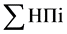 - сумму  за 2015 и 2017, 2018 годы, если суммы страховых взносов, уплаченных  составили в  2015 г. – 81 208 рублей, 2017г – 55 539рублей, в 2018г.- 77 488  рублей.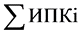 - величину ИПКн;- итоговый размер пенсии к выплате;- право на пенсию в 2019 году, если ИПК=107,647 баллов;- срок назначения пенсии;- как изменится размер пенсии, если он обратится за пенсией через 3 года.2) Определите право  на пособие по временной нетрудоспособности и его размер.Задача № 2 В пенсионный фонд России обратились две женщины за начислением страховой пенсии по старости со схожими условиями трудовой жизни. Они имеют по три ребенка, с каждым из которых по 1,5 года находились в отпуске по уходу. Ирина Николаевна обратилась за назначением пенсии по достижении общеустановленного возраста, а Анна Петровна на два года позже. За трудовую жизнь обе сформировали по 120 баллов. Будет ли отличаться  размер их пенсий и за счёт чего? Определите размер пенсий с учётом того, что обращение за пенсией состоялось в 2018г. С какого момента им будет назначена пенсия?Задача № 3Определите размер будущей пенсии мужчины, который  начал трудовую деятельность   в возрасте 21 год, отслужив до этого  в армии срочную службу. В течение всего периода планирует работать по трудовому договору со средней зарплатой 55000 рублей. В соответствии с изменениями в законодательстве установите возраст его выхода на пенсию, если он родился в 1998г. Данные  по фиксированной выплате и стоимости пенсионного балла, а также другие постоянные для расчёта использовать на 2019 год.40.02.02 Правоохранительная деятельностьПроизвести обыск в жилой комнате. Составить схему. Необходимо обнаружить запрещенные на территории РФ предметы.Произвести разборку — сборку оружия (АК, ПМ) и произвести прицельный  выстрел  из оружия (АК, ПМ). С колена, лежа с упором на руку.Одеть общевойсковой защитный комплект. Произвести задержание предполагаемого преступника (Сковывание задержанного брючным ремнем, лежа.)Оказать себе доврачебную помощь.40.02.03 Право и судебное администрированиеЗадание 1Губин Сергей Львович обвиняется в совершении преступления, предусмотренного п. «в» ч. 4 ст. 158 УК РФ. Дело №1-15/2018 поступило в суд 11 января 2018 года. Назначено предварительное слушание на 21 января 2018 года. Губин С.Л. был заключен под стражу 15 декабря 2017 года.Адвокат Губина С.Л. Покровская Г.П. обратилась в суд с ходатайством об изменении меры пресечения с заключения под стражу на залог в 500 тыс. руб. В обосновании ходатайства адвокатом было указано, что в ходе предварительного следствия Губин С.Л. ущерб потерпевшему возместил добровольно, имеет на иждивении 2-х малолетних детей, является инвалидом 3-й группы.В соответствии с указанными условиями: 1.Подготовьте проект постановления суда о назначении судебного заседания по итогам предварительного слушания.2. С соблюдением требований Инструкции по судебному делопроизводству в районном суде составьте проект протокола о принятии залога.Задание 2Сергеев Петр Сергеевич  обвиняется в совершении преступления, предусмотренного  ч. 4 ст. 159 УК РФ. Дело №1- 202 /2017 поступило в суд 11 января 2018 года. Назначено предварительное слушание на 25 января 2018 года.  Сергеев П.С. был заключен под стражу 10  декабря 2017 года.Адвокат Сергеева П.С. Иванова Г.П. обратилась в суд с ходатайством об изменении меры пресечения с заключения под стражу на подписку о невыезде и надлежащем поведении. Свою просьбу адвокат мотивировала тем, что Сергеев П.С. в содеянном раскаялся, имеет на иждивении 3-х малолетних детей, ущерб, причиненный преступлением, возместил в полном объеме.В соответствии с указанными условиями:1.Подготовьте проект постановления суда о назначении судебного заседания по итогам предварительного слушания.2. Составьте проект подписки о невыезде и надлежащем поведении с учетом требований Инструкции по судебному делопроизводству в районном суде. Задание 3Степанов Виктор Сергеевич по приговору Энского районного суда от 15 марта 2017 года был признан виновным в совершении преступления, предусмотренного п. «в» ч. 3 ст. 158 УК РФ, и ему назначено наказание в виде лишения свободы сроком на 2 (два) года. Согласно ст. 73 УК РФ назначенное наказание Степанову В.С. в виде лишения свободы является условным с испытательным сроком на 3 (три) года. 22 апреля 2017 года областным судом Энской области приговор Энского районного суда от 15 марта 2017 оставлен без изменения, а апелляционная жалоба Степанова В.С. без удовлетворения.В соответствии с указанными условиями:1. Охарактеризуйте порядок исполнения приговора в отношении лица, осужденного к лишению свободы условно. 2. Подготовьте проект распоряжения об исполнении вступившего в законную силу приговора районного суда.СВОДНАЯ ВЕДОМОСТЬоценок результатов выполнения заданий I уровнярегионального этапа Всероссийской олимпиады профессионального мастерства   в 2020 году УГС_40.00.00 Юриспруденция_Перечень специальностей___40.02.01. Право и организация социального обеспечения, 40.02.02. Правоохранительная деятельность 40.01.03 Право и судебное администрированиеДата  «_26-27_»__февраля____2020гЧлен (ы)  жюри ______________________________________________________________фамилия, имя, отчество, место работы                                                                               _________(подпись члена (ов) жюри) ВЕДОМОСТЬоценок результатов выполнения практического задания II уровня_____________________регионального этапа Всероссийской олимпиады профессионального мастерства   в 2020 году УГС_40.00.00 Юриспруденция_Перечень специальностей___40.02.01. Право и организация социального обеспечения, 40.02.02. Правоохранительная деятельность 40.01.03 Право и судебное администрированиеДата  «_26-27_»__февраля____2020гЧлен (ы)  жюри ______________________________________________________________фамилия, имя, отчество, место работы_________(подпись члена (ов) жюри)СВОДНАЯ ВЕДОМОСТЬоценок результатов выполнения практических заданий II уровнярегиональногоного этапа Всероссийской олимпиады профессионального мастерства   в 2020году УГС_40.00.00 Юриспруденция_Перечень специальностей___40.02.01. Право и организация социального обеспечения, 40.02.02. Правоохранительная деятельность 40.01.03 Право и судебное администрированиеДата  «_26-27_»__февраля____2020гЧлен (ы)  жюри ______________________________________________________________фамилия, имя, отчество, место работы_________(подпись члена (ов) жюри)СВОДНАЯ ВЕДОМОСТЬоценок результатов выполнения профессионального комплексного задания регионального этапа Всероссийской олимпиады профессионального мастерства в 2020 году УГС_40.00.00 Юриспруденция_Перечень специальностей___40.02.01. Право и организация социального обеспечения, 40.02.02. Правоохранительная деятельность 40.01.03 Право и судебное администрированиеДата  «_26-27_»__февраля____2020гсУтверждаюДиректор ГАПОУ ТГЮК       __________ Н.Г.Салимгареев        «____»_______________2020г№ п\пНаименование темы вопросовКол-во вопросовФормат вопросовФормат вопросовФормат вопросовФормат вопросовФормат вопросов№ п\пНаименование темы вопросовКол-во вопросовВыбор ответаОткрытая формаВопрос на соответствиеВопрос на установление послед.Макс.балл Инвариантная часть  тестового задания1Информационные технологии в профессиональной деятельности4111112Системы качества, стандартизации и сертификации 4111113Охрана труда, безопасность жизнедеятельности, безопасность окружающей среды 4111114Экономика и правовое обеспечение профессиональной деятельности411111ИТОГО:1644444Вариативный раздел тестового задания (специфика УГС)*1Гражданское право и гражданский процесс8222222Конституционное право8222223Теория государства и права822222ИТОГО:2466666ИТОГО:401010101010№ п\пНаименование темы вопросовКол-во вопросовКоличество балловКоличество балловКоличество балловКоличество балловКоличество баллов№ п\пНаименование темы вопросовКол-во вопросовВопрос на выбор ответаОткрытая форма вопросаВопрос на соответствиеВопрос на установление послед.Макс.балл Инвариантная часть  тестового задания1Информационные технологии в профессиональной деятельности40,10,20,30,412Системы качества, стандартизации и сертификации 40,10,20,30,413Охрана труда, безопасность жизнедеятельности, безопасность окружающей среды 40,10,20,30,414Экономика и правовое обеспечение профессиональной деятельности40,10,20,30,41ИТОГО:160,40,81,21,64Вариативный раздел тестового задания (специфика УГС)1Гражданское право и гражданский процесс80,20,40,60,822Конституционное право80,20,40,60,823Теория государства и права80,20,40,60,82ИТОГО:240,61,21,82,46ИТОГО:40123410№Критерии оценкиКоличество баллов1.Качество письменной речи0-32.Грамотность 0-2№Критерии оценкиКоличество баллов1.Глубина понимания  текста 0-42.Независимость выполнения задания  0-1НаименованиеМаксимальное время (мин.)I уровеньI уровеньТестирование60Перевод профессионального текста (2 задачи)45Задание по организации работы коллективаЗадание по организации работы коллективаЗадача 1. Подготовить распорядительный документ 15Задача 2. 1.	Выбрать из предложенных резюме специалистов на замещение вакантных должностей и представить директору письменное обоснование выбранных кандидатур30II уровеньII уровеньИнвариантная частьИнвариантная частьЗадача 1. Дать юридическую оценку ситуации по административному и уголовному праву с учетом нормативных правовых актов, используя СПС Консультант Плюс.90Задача 2. Оформить исковое заявление, используя СПС Консультант Плюс.90Задача 3. Дать юридическую оценку ситуации по гражданскому праву с учетом нормативных правовых актов, используя СПС Консультант Плюс.90Вариативная частьдля специальности 40.02.01Вариативная частьдля специальности 40.02.01Задачи 1-3 на основе предложенных ситуаций1. Определить право на пенсию 2. Определить размер  пенсии 3. Определить  срок назначения пенсии.180Вариативная частьдля специальности 40.02.02Вариативная частьдля специальности 40.02.02Задача 1:Произвести обыск в жилой комнате. Составить схему. Необходимо обнаружить запрещенные на территории РФ предметы.Задача 2:Произвести разборку — сборку оружия (АК, ПМ).Производство прицельного выстрела из оружия (АК, ПМ). С колена, лежа с упором на руку.Задача 3Одевание общевойскового защитного комплектаСковывание задержанного брючным ремнем, лежа.Задача 4Оказать себе доврачебную помощь.180Вариативная частьдля специальности 40.02.03Вариативная частьдля специальности 40.02.03Задача 1:На основе представленной ситуации подготовьте проект постановления суда о назначении судебного заседания по итогам предварительного слушания и составьте проект протокола о принятии залога.Задача 2:На основе представленной ситуации подготовьте проект постановления суда о назначении судебного заседания по итогам предварительного слушания с составьте проект подписки о невыезде и надлежащем поведении с учетом требований Инструкции по судебному делопроизводству в районном суде.Задача3:На основе представленной ситуации охарактеризуйте порядок исполнения приговора в отношении лица, осужденного к лишению свободы условно  и подготовьте проект распоряжения об исполнении вступившего в законную силу приговора районного суда.180№ п/п40.00.00. ЮРИСПРУДЕНЦИЯ40.00.00. ЮРИСПРУДЕНЦИЯ40.00.00. ЮРИСПРУДЕНЦИЯ40.02.01Право и организация социального обеспеченияПриказ № 508 от 12.05.2014 г.40.02.02Правоохранительная деятельностьПриказ N 509 от 12.05.2014 40.02.03Право и судебное администрированиеПриказ № 513 от 12 мая 2014 г.ОК 3, ОК 5, ОК 6, ОК 11ПК 1.2, 2.3, 2.4ОК. 04, ОК.07, ОК.08, ОК.9, ПК 1.13, ПК 2.1, ПК. 2.2ОК.02. 03, 05 ПК 1.3, 2.4, 3.1.ОП.12.Менеджмент, ОП 13. Документационное обеспечение управления, ОП.14 Информационные технологии в профессиональной деятельности. МДК.01.02 Психология социально-правовой деятельностиЕН.01. Информатика и информационные технологии в профессиональной деятельностиПМ.01 Оперативно-служебная деятельность  ПМ.02 Организационно-управленческая деятельностьОП. 10 Управление персоналом, МДК 03.01 Информационные технологии в деятельности судаЗадачаКритерии оценкиМаксимальный балл 10 Задача 1:На основании предложенной ситуации подготовить распорядительный документ. Оформить результаты в текстовом формате в электронном виде. Вывести ответ на печать.Задача 2: На основании предложенной ситуации, выбрать из предложенных резюме специалистов на замещение вакантных должностей и представить директору письменное обоснование выбранных кандидатур1.Грамотно подготовлен распорядительный документ6 Задача 1:На основании предложенной ситуации подготовить распорядительный документ. Оформить результаты в текстовом формате в электронном виде. Вывести ответ на печать.Задача 2: На основании предложенной ситуации, выбрать из предложенных резюме специалистов на замещение вакантных должностей и представить директору письменное обоснование выбранных кандидатур- указаны все  реквизиты документа - формулировка частей текста документа соответствует заданию-оформление документа полностью соответствует нормативным требованиям в соответствии с ГОСТ Р 7.0.97 - 20160-411 Задача 1:На основании предложенной ситуации подготовить распорядительный документ. Оформить результаты в текстовом формате в электронном виде. Вывести ответ на печать.Задача 2: На основании предложенной ситуации, выбрать из предложенных резюме специалистов на замещение вакантных должностей и представить директору письменное обоснование выбранных кандидатур2. Грамотно осуществлена подборка персонала4 Задача 1:На основании предложенной ситуации подготовить распорядительный документ. Оформить результаты в текстовом формате в электронном виде. Вывести ответ на печать.Задача 2: На основании предложенной ситуации, выбрать из предложенных резюме специалистов на замещение вакантных должностей и представить директору письменное обоснование выбранных кандидатур-подобранный персонал соответствует квалификационным требованиям, предъявляемым к кандидатуре- оформление служебной записки соответствует нормативным требованиям ГОСТ Р 7.0.97 - 20160-31ИТОГО10Вид, выполняемой работыНаличие прикладной  компьютерной программы (наименование)Наличие  специального оборудования(наименование)Наличие специального места выполнения задания (учебный кабинет, лаборатория, иное)Решение задач №1,№2Microsoft Office, СПС Консультант +Ноутбук (ПК)Компьютерный класс№ п/п40.00.00. ЮРИСПРУДЕНЦИЯ40.00.00. ЮРИСПРУДЕНЦИЯ40.00.00. ЮРИСПРУДЕНЦИЯ140.02.01Право и организация социального обеспеченияПриказ № 508 от 12.05.2014 г.40.02.02Правоохранительная деятельностьПриказ N 509 от 12.05.2014 40.02.03Право и судебное администрированиеПриказ № 513 от 12 мая 2014 г.2ОК. 2 – 5, ОК 9, ОК 12ПК 1.1-1.4,  ОК 1, ОК 3, ОК 4, ОК 6, ОК 7;ПК 1.1. - ПК 1.3, ПК 1.12.ОК. 2 – 5, ОК 7, ОК 9, ПК 1.1-1.2,  3ОП. 03. Административное правоОП.06. Гражданское право ОП. 08. Гражданский процесс ОП.13. Документационное обеспечение управленияЕН.01. Информатика и информационные технологии в профессиональной деятельностиОП.04. Гражданское право и гражданский процессОП.07. Уголовное право ОП.08. Уголовный процессПМ.01 Оперативно-служебная деятельностьОП.04. Гражданское право ОП.05. Гражданский процессОП.06. Уголовное право ОП.07. Уголовный процессЗадание. Дайте юридическую оценку ситуацииЗадание. Дайте юридическую оценку ситуацииЗадание. Дайте юридическую оценку ситуации  1ЗадачаКритерии оценки:Максимальный балл 35  1Дайте юридическую оценку ситуации с учетом нормативных правовых актов, используя СПС Консультант Плюс.Правильный ответ на вопрос 1 задания, с раскрытым обоснованием и ссылками на положения нормативных правовых актов и судебной практики;1  1Дайте юридическую оценку ситуации с учетом нормативных правовых актов, используя СПС Консультант Плюс.Правильный ответ на вопрос 1 задания без обоснования, но верными ссылками на положения нормативных правовых актов и судебной практики;0,5  1Дайте юридическую оценку ситуации с учетом нормативных правовых актов, используя СПС Консультант Плюс.Неправильный ответ на вопрос 1 или ответ без обоснования и ссылок на положения нормативных правовых актов и судебной практики.0  1Дайте юридическую оценку ситуации с учетом нормативных правовых актов, используя СПС Консультант Плюс.Правильный ответ на вопрос 2 задания, с раскрытым обоснованием и ссылками на положения нормативных правовых актов и судебной практики;3  1Дайте юридическую оценку ситуации с учетом нормативных правовых актов, используя СПС Консультант Плюс.Правильный ответ на вопрос 2 задания без обоснования, но верными ссылками на положения нормативных правовых актов и судебной практики2  1Дайте юридическую оценку ситуации с учетом нормативных правовых актов, используя СПС Консультант Плюс.Правильный ответ на вопрос 2 с верным обоснованием, но без ссылок на положения нормативных правовых актов и судебной практики;1  1Дайте юридическую оценку ситуации с учетом нормативных правовых актов, используя СПС Консультант Плюс.Неправильный ответ на вопрос 2 или ответ без обоснования и ссылок на положения нормативных правовых актов и судебной практики. .0  1Дайте юридическую оценку ситуации с учетом нормативных правовых актов, используя СПС Консультант Плюс.Правильный ответ на вопрос 3, с раскрытым обоснованием и ссылками на положения нормативных правовых актов и судебной практики;5  1Дайте юридическую оценку ситуации с учетом нормативных правовых актов, используя СПС Консультант Плюс.Правильный ответ на вопрос 3 без обоснования, но верными ссылками на положения нормативных правовых актов и судебной практики или неполный ответ на вопрос 3  с раскрытым обоснованием и ссылками на положения нормативных правовых актов и судебной практики3  1Дайте юридическую оценку ситуации с учетом нормативных правовых актов, используя СПС Консультант Плюс.Правильный ответ на вопрос 3 с верным обоснованием, но без ссылок на положения нормативных правовых актов и судебной практики;2  1Дайте юридическую оценку ситуации с учетом нормативных правовых актов, используя СПС Консультант Плюс.Неправильный ответ на вопрос 3 или правильный ответ без обоснования и без ссылок на положения нормативных правовых актов и судебной практики.0  1Дайте юридическую оценку ситуации с учетом нормативных правовых актов, используя СПС Консультант Плюс.Документ оформлен в едином стиле в программе «(MicrosoftOfffice)»Отсутствуют грамматические и орфографические ошибки1ИТОГО102Составьте исковое заявление на основании предложенной ситуации, используя СПС Консультант Плюс.Правильно составлено исковое заявление в соответствии с требованиями ГПК РФ и условием задачи, а также приведен перечень Документов, прилагаемых к исковому заявлению92Составьте исковое заявление на основании предложенной ситуации, используя СПС Консультант Плюс.Правильно составлено исковое заявление в соответствии с требованиями ГПК РФ и условием задачи, но не приведен перечень Документов, прилагаемых к исковому заявлению62Составьте исковое заявление на основании предложенной ситуации, используя СПС Консультант Плюс.Исковое заявление составлено в целом в соответствии с требованиями ГПК РФ и условием задачи, а также приведен перечень Документов, прилагаемых к исковому заявлению, однако имеется одна грубая ошибка (например, неверно указана подсудность)42Составьте исковое заявление на основании предложенной ситуации, используя СПС Консультант Плюс.Исковое заявление составлено в целом в соответствии с требованиями ГПК РФ и условием задачи, но не приведен перечень Документов, прилагаемых к исковому заявлению, и имеется одна грубая ошибка (например, неверно указана подсудность)22Составьте исковое заявление на основании предложенной ситуации, используя СПС Консультант Плюс.Исковое заявление составлено с двумя и более грубыми ошибками 02Составьте исковое заявление на основании предложенной ситуации, используя СПС Консультант Плюс.Документ оформлен в едином стиле в программе Microsoft Office Отсутствуют грамматические и орфографические ошибки1ИТОГО10Дайте юридическую оценку ситуации с учетом нормативных правовых актов, используя СПС Консультант Плюс.Правильный ответ на вопрос 1 задания, с раскрытым обоснованием и ссылками на положения нормативных правовых актов и судебной практики;2Дайте юридическую оценку ситуации с учетом нормативных правовых актов, используя СПС Консультант Плюс.Правильный ответ на вопрос 1 задания без обоснования, но верными ссылками на положения нормативных правовых актов и судебной практики;1Дайте юридическую оценку ситуации с учетом нормативных правовых актов, используя СПС Консультант Плюс.Правильный ответ на вопрос 1 задания с верным обоснованием, но без ссылок на положения нормативных правовых актов и судебной практики;0,5Дайте юридическую оценку ситуации с учетом нормативных правовых актов, используя СПС Консультант Плюс.Неправильный ответ на вопрос 1 или правильный ответ без обоснования и ссылок на положения нормативных правовых актов и судебной практики.0Дайте юридическую оценку ситуации с учетом нормативных правовых актов, используя СПС Консультант Плюс.Правильный ответ на вопрос 2 задания, с раскрытым обоснованием и ссылками на положения нормативных правовых актов и судебной практики;2Дайте юридическую оценку ситуации с учетом нормативных правовых актов, используя СПС Консультант Плюс.Правильный ответ на вопрос 2 задания без обоснования, но верными ссылками на положения нормативных правовых актов и судебной практики;1Дайте юридическую оценку ситуации с учетом нормативных правовых актов, используя СПС Консультант Плюс.Правильный ответ на вопрос 2 задания с верным обоснованием, но без ссылок на положения нормативных правовых актов и судебной практики;0,5Дайте юридическую оценку ситуации с учетом нормативных правовых актов, используя СПС Консультант Плюс.Неправильный ответ на вопрос 2 или правильный ответ без обоснования и ссылок на положения нормативных правовых актов и судебной практики0Дайте юридическую оценку ситуации с учетом нормативных правовых актов, используя СПС Консультант Плюс.Правильный ответ на вопрос 3 задания, с раскрытым обоснованием и ссылками на положения нормативных правовых актов и судебной практики;2Дайте юридическую оценку ситуации с учетом нормативных правовых актов, используя СПС Консультант Плюс.Правильный ответ на вопрос 3 задания без обоснования, но верными ссылками на положения нормативных правовых актов и судебной практики;1Дайте юридическую оценку ситуации с учетом нормативных правовых актов, используя СПС Консультант Плюс.Правильный ответ на вопрос 3 задания с верным обоснованием, но без ссылок на положения нормативных правовых актов и судебной практики;0,5Дайте юридическую оценку ситуации с учетом нормативных правовых актов, используя СПС Консультант Плюс.Неправильный ответ на вопрос 3 или правильный ответ без обоснования и ссылок на положения нормативных правовых актов и судебной практики.0Дайте юридическую оценку ситуации с учетом нормативных правовых актов, используя СПС Консультант Плюс.Правильный ответ на вопрос 4 задания, с раскрытым обоснованием и ссылками на положения нормативных правовых актов и судебной практики;3Дайте юридическую оценку ситуации с учетом нормативных правовых актов, используя СПС Консультант Плюс.Правильный ответ на вопрос 4 задания без обоснования, но верными ссылками на положения нормативных правовых актов и судебной практики;2Дайте юридическую оценку ситуации с учетом нормативных правовых актов, используя СПС Консультант Плюс.Правильный ответ на вопрос 4 задания с верным обоснованием, но без ссылок на положения нормативных правовых актов и судебной практики;1Дайте юридическую оценку ситуации с учетом нормативных правовых актов, используя СПС Консультант Плюс.Неправильный ответ на вопрос 4 или правильный ответ без обоснования и ссылок на положения нормативных правовых актов и судебной практики.0Дайте юридическую оценку ситуации с учетом нормативных правовых актов, используя СПС Консультант Плюс.Правильный ответ на вопрос 5 задания, с раскрытым обоснованием и ссылками на положения нормативных правовых актов и судебной практики;3Дайте юридическую оценку ситуации с учетом нормативных правовых актов, используя СПС Консультант Плюс.Правильный ответ на вопрос 5 задания без обоснования, но верными ссылками на положения нормативных правовых актов и судебной практики;2Дайте юридическую оценку ситуации с учетом нормативных правовых актов, используя СПС Консультант Плюс.Правильный ответ на вопрос 5 задания с верным обоснованием, но без ссылок на положения нормативных правовых актов и судебной практики;1Дайте юридическую оценку ситуации с учетом нормативных правовых актов, используя СПС Консультант Плюс.Неправильный ответ на вопрос 5 или правильный ответ без обоснования и ссылок на положения нормативных правовых актов и судебной практики.0Дайте юридическую оценку ситуации с учетом нормативных правовых актов, используя СПС Консультант Плюс.Документ оформлен в едином стиле в программе Microsoft OfficeОтсутствуют грамматические и орфографические ошибки2ИТОГО15Вид, выполняемой работыНаличие прикладной  компьютерной программы (наименование)Наличие  специального оборудования(наименование)Наличие специального места выполнения задания (учебный кабинет, лаборатория, иное)Решение задач №1,№2,№3Microsoft Office, СПС Консультант +Ноутбук Компьютерный класс№ п/пХарактеристики ФГОС СПОХарактеристики профессионального стандарта (при наличии)Характеристики профессионального стандарта (при наличии)140.02.01 Право и организация социального обеспечения Приказ № 508 от 12.05.2014 г.24.3.1. Обеспечение реализации прав граждан в сфере пенсионного обеспечения и социальной защиты.4.3.2. Организационное обеспечение деятельности учреждений социальной защиты населения и органов Пенсионного фонда Российской Федерации3ОК 1 – 4, 6 – 9, 11,12, ПК 2.1. – 2.4. 4ОП.01. Теория государства и права ПМ.01. Обеспечение реализации прав граждан в сфере пенсионного обеспечения и социальной защитыПМ. 02. Организационное обеспечение деятельности учреждений социальной защиты населения и органов Пенсионного фонда Российской ФедерацииОП.01. Теория государства и права ПМ.01. Обеспечение реализации прав граждан в сфере пенсионного обеспечения и социальной защитыПМ. 02. Организационное обеспечение деятельности учреждений социальной защиты населения и органов Пенсионного фонда Российской ФедерацииОП.01. Теория государства и права ПМ.01. Обеспечение реализации прав граждан в сфере пенсионного обеспечения и социальной защитыПМ. 02. Организационное обеспечение деятельности учреждений социальной защиты населения и органов Пенсионного фонда Российской ФедерацииНаименование заданияНаименование заданияНаименование заданияНаименование заданияЗадача № 1.Согласно предложенной ситуации 1.  Определить право на пенсию 2.  Определить размер  пенсии 3.  Определить  срок назначения пенсии.Задача № 1.Согласно предложенной ситуации 1.  Определить право на пенсию 2.  Определить размер  пенсии 3.  Определить  срок назначения пенсии.Задача № 1.Согласно предложенной ситуации 1.  Определить право на пенсию 2.  Определить размер  пенсии 3.  Определить  срок назначения пенсии.	Критерии оценки	Критерии оценки	Критерии оценки151. Определить право на пенсию1. Определить право на пенсию1. Определить право на пенсию21.1 Верно определено право на пенсию 1.2 Наличие нормативного обоснования 1.1 Верно определено право на пенсию 1.2 Наличие нормативного обоснования 1.1 Верно определено право на пенсию 1.2 Наличие нормативного обоснования 0-1 балла0-1 балла2. Определить размер пенсии2. Определить размер пенсии2. Определить размер пенсии112.1. Правильный расчет по  задаче2.1. Правильный расчет по  задаче2.1. Правильный расчет по  задаче5-72.2 Определение размера пенсии по формулам  2.2 Определение размера пенсии по формулам  2.2 Определение размера пенсии по формулам  2-43. Определить срок назначения пенсии3. Определить срок назначения пенсии3. Определить срок назначения пенсии23.1 Верно определена дата назначения пенсии  3.2 Наличие нормативного обоснования 3.1 Верно определена дата назначения пенсии  3.2 Наличие нормативного обоснования 3.1 Верно определена дата назначения пенсии  3.2 Наличие нормативного обоснования 0-1 балла0-1 баллаЗадача № 2 Согласно предложенной ситуации1.  Определить право на пенсию 2.  Определить размер  пенсии Задача № 2 Согласно предложенной ситуации1.  Определить право на пенсию 2.  Определить размер  пенсии Задача № 2 Согласно предложенной ситуации1.  Определить право на пенсию 2.  Определить размер  пенсии                                                                             Критерии оценки                                                                            Критерии оценки                                                                            Критерии оценки10Определить право на пенсиюОпределить право на пенсиюОпределить право на пенсию2Верно определено право на пенсиюНаличие нормативного обоснованияВерно определено право на пенсиюНаличие нормативного обоснованияВерно определено право на пенсиюНаличие нормативного обоснования0-10-1      2.Определить размер пенсии      2.Определить размер пенсии      2.Определить размер пенсии8Правильный расчёт по задачеВерно применены формулыПравильный расчёт по задачеВерно применены формулыПравильный расчёт по задачеВерно применены формулы0-60-2Задача № 3Согласно предложенной ситуации1.  Определить право на пенсию 2.  Определить размер  пенсииЗадача № 3Согласно предложенной ситуации1.  Определить право на пенсию 2.  Определить размер  пенсииЗадача № 3Согласно предложенной ситуации1.  Определить право на пенсию 2.  Определить размер  пенсииКритерии оценкиКритерии оценкиКритерии оценкиКритерии оценки101. Определить право на пенсию1. Определить право на пенсию1. Определить право на пенсию21.1 Верно определено право на пенсию и год выхода 1.2 Наличие нормативного обоснования 1.1 Верно определено право на пенсию и год выхода 1.2 Наличие нормативного обоснования 1.1 Верно определено право на пенсию и год выхода 1.2 Наличие нормативного обоснования 0-1 балла0-1балла2. Определить размер пенсии2. Определить размер пенсии2. Определить размер пенсии82.1. Правильный расчет по  задаче2.1. Правильный расчет по  задаче2.1. Правильный расчет по  задаче0-62.2 Верно применены формулы2.2 Верно применены формулы2.2 Верно применены формулы0-2Вид, выполняемой работыНаличие прикладной  компьютерной программы (наименование)Наличие  специального оборудования(наименование)Наличие специального места выполнения задания (учебный кабинет, лаборатория, иное)Решение задач №1,№2, №3Microsoft Office, СПС Консультант +Ноутбук (ПК)Компьютерный класс№ п/пХарактеристики ФГОС СПОХарактеристики ФГОС СПОХарактеристики профессионального стандарта (при наличии)1.40.02.02 Правоохранительная деятельность, Приказ № 509 от 12.05.2014 г.40.02.02 Правоохранительная деятельность, Приказ № 509 от 12.05.2014 г.2.5.2.1. Оперативно-служебная деятельность5.2.1. Оперативно-служебная деятельность3.ПК 1.1. Юридически квалифицировать факты, события и обстоятельства. Принимать решения и совершать юридические действия в точном соответствии с законом.ПК 1.2. Обеспечивать соблюдение законодательства субъектами права.ПК 1.4. Обеспечивать законность и правопорядок, безопасность личности, общества и государства, охранять общественный порядок.ПК 1.5. Осуществлять оперативно-служебные мероприятия в соответствии с профилем подготовки.ПК 1.6. Применять меры административного пресечения правонарушений, включая применение физической силы и специальных средств.ПК 1.7. Обеспечивать выявление, раскрытие и расследование преступлений и иных правонарушений в соответствии с профилем подготовки.ПК 1.8. Осуществлять технико-криминалистическое и специальное техническое обеспечение оперативно-служебной деятельности.ПК 1.12. Осуществлять предупреждение преступлений и иных правонарушений на основе использования знаний о закономерностях преступности, преступного поведения и методов их предупреждения, выявлять и устранять причины и условия, способствующие совершению правонарушений.ПК 1.1. Юридически квалифицировать факты, события и обстоятельства. Принимать решения и совершать юридические действия в точном соответствии с законом.ПК 1.2. Обеспечивать соблюдение законодательства субъектами права.ПК 1.4. Обеспечивать законность и правопорядок, безопасность личности, общества и государства, охранять общественный порядок.ПК 1.5. Осуществлять оперативно-служебные мероприятия в соответствии с профилем подготовки.ПК 1.6. Применять меры административного пресечения правонарушений, включая применение физической силы и специальных средств.ПК 1.7. Обеспечивать выявление, раскрытие и расследование преступлений и иных правонарушений в соответствии с профилем подготовки.ПК 1.8. Осуществлять технико-криминалистическое и специальное техническое обеспечение оперативно-служебной деятельности.ПК 1.12. Осуществлять предупреждение преступлений и иных правонарушений на основе использования знаний о закономерностях преступности, преступного поведения и методов их предупреждения, выявлять и устранять причины и условия, способствующие совершению правонарушений.4.ОГСЭ.04. Физическая культураОП.10. Безопасность жизнедеятельностиПМ.01 Оперативно-служебная деятельность  ОГСЭ.04. Физическая культураОП.10. Безопасность жизнедеятельностиПМ.01 Оперативно-служебная деятельность  ОГСЭ.04. Физическая культураОП.10. Безопасность жизнедеятельностиПМ.01 Оперативно-служебная деятельность  Задание: «Осуществить оперативно-служебные мероприятия в соответствии с профилем подготовки»Задание: «Осуществить оперативно-служебные мероприятия в соответствии с профилем подготовки»Задание: «Осуществить оперативно-служебные мероприятия в соответствии с профилем подготовки»Задание: «Осуществить оперативно-служебные мероприятия в соответствии с профилем подготовки»ЗадачаКритерии оценкиМаксимальный балл35 баллов5.Произвести обыск в жилой комнате. Составить схему. Необходимо обнаружить запрещенные на территории РФ предметы.Критерии оценки:Обнаружены все предметы0 25.Произвести обыск в жилой комнате. Составить схему. Необходимо обнаружить запрещенные на территории РФ предметы.Составлена схема обыскиваемого помещения (вид сверху)0 2 5.Произвести обыск в жилой комнате. Составить схему. Необходимо обнаружить запрещенные на территории РФ предметы.Схема помещения сориентирована по сторонам света0 1 5.Произвести обыск в жилой комнате. Составить схему. Необходимо обнаружить запрещенные на территории РФ предметы.Точки нахождения предметов определены0 25.Произвести обыск в жилой комнате. Составить схему. Необходимо обнаружить запрещенные на территории РФ предметы.ИТОГО76.Произвести разборку — сборку оружия (АК, ПМ).Производство прицельного выстрела из оружия (АК, ПМ). С колена, лежа с упором на руку.Проверена разряженность оружия0 1 6.Произвести разборку — сборку оружия (АК, ПМ).Производство прицельного выстрела из оружия (АК, ПМ). С колена, лежа с упором на руку.Детали аккуратно уложены0 1 6.Произвести разборку — сборку оружия (АК, ПМ).Производство прицельного выстрела из оружия (АК, ПМ). С колена, лежа с упором на руку.Время разборки 15 сек. (ПМ), 19 сек. (АК)0 26.Произвести разборку — сборку оружия (АК, ПМ).Производство прицельного выстрела из оружия (АК, ПМ). С колена, лежа с упором на руку.Доклад о готовности01 6.Произвести разборку — сборку оружия (АК, ПМ).Производство прицельного выстрела из оружия (АК, ПМ). С колена, лежа с упором на руку.Оружие поставлено на предохранитель0 2 6.Произвести разборку — сборку оружия (АК, ПМ).Производство прицельного выстрела из оружия (АК, ПМ). С колена, лежа с упором на руку.Контрольный спуск0 1 6.Произвести разборку — сборку оружия (АК, ПМ).Производство прицельного выстрела из оружия (АК, ПМ). С колена, лежа с упором на руку.Выбить 30 очков0 2 6.Произвести разборку — сборку оружия (АК, ПМ).Производство прицельного выстрела из оружия (АК, ПМ). С колена, лежа с упором на руку.Выбить 28 очков0 1 6.Произвести разборку — сборку оружия (АК, ПМ).Производство прицельного выстрела из оружия (АК, ПМ). С колена, лежа с упором на руку.Уложиться в отведенное время0 1 6.Произвести разборку — сборку оружия (АК, ПМ).Производство прицельного выстрела из оружия (АК, ПМ). С колена, лежа с упором на руку.Доклад о готовности0 1 6.Произвести разборку — сборку оружия (АК, ПМ).Производство прицельного выстрела из оружия (АК, ПМ). С колена, лежа с упором на руку.ИТОГО137.Одевание общевойскового защитного комплектаСковывание задержанного брючным ремнем, лежа.Уложиться в отведенное время0 27.Одевание общевойскового защитного комплектаСковывание задержанного брючным ремнем, лежа.Очередность надевания не нарушена0 27.Одевание общевойскового защитного комплектаСковывание задержанного брючным ремнем, лежа.Противогаз одет, сделан выдох0 1 7.Одевание общевойскового защитного комплектаСковывание задержанного брючным ремнем, лежа.Перевод ассистента в подконтрольное положение по командам0 2 7.Одевание общевойскового защитного комплектаСковывание задержанного брючным ремнем, лежа.Голова ассистента повернута в сторону от сотрудника0 1 7.Одевание общевойскового защитного комплектаСковывание задержанного брючным ремнем, лежа.Ремень затянут слабо или проворачивается.0 27.Одевание общевойскового защитного комплектаСковывание задержанного брючным ремнем, лежа.ИТОГО108. Оказать себе доврачебную помощь.Правильное наложение жгута0 28. Оказать себе доврачебную помощь.Слабая или чрезмерно тугая повязка0 28. Оказать себе доврачебную помощь.Повязка не закреплена или закреплена над раной0 1 8. Оказать себе доврачебную помощь.ИТОГО5Вид, выполняемой работыНаличие прикладной  компьютерной программы (наименование)Наличие  специального оборудования(наименование)Наличие специального места выполнения задания (учебный кабинет, лаборатория, иное)Решение задачи №1--Криминалистический полигон. Объект «Жилая комната»Решение задачи №2Электронный тир «Штурмовик 2»Компьютер, мультимедийный проектор, веб камера, макет пистолета Макарова, автомат Калашникова; Стрелковый тирРешение задачи №3-ОЗККабинет тактико-специальной подготовкиРешение задачи №4--Кабинет тактико-специальной подготовки№ п/пХарактеристики ФГОС СПОХарактеристики профессионального стандарта (при наличии)Характеристики профессионального стандарта (при наличии)140.02.03 Право и судебное администрированиеПриказ № 513 от 12 мая 2014 г.24.3.1. Организационно-техническое обеспечение работы судов.3ОК 1 – 7, 9, ПК 1.1- 1.5, ПК 2.1. – 2.4.4ОП.01 Теория государства и права, ОП.02. Конституционное право, ОП.06. Уголовное право, ОП.07. Уголовный процесс, ПМ. 01. Организационно-техническое обеспечение работы судовОП.01 Теория государства и права, ОП.02. Конституционное право, ОП.06. Уголовное право, ОП.07. Уголовный процесс, ПМ. 01. Организационно-техническое обеспечение работы судовОП.01 Теория государства и права, ОП.02. Конституционное право, ОП.06. Уголовное право, ОП.07. Уголовный процесс, ПМ. 01. Организационно-техническое обеспечение работы судовНаименование заданияНаименование заданияНаименование заданияНаименование заданияЗадание  «Организация работы суда по подготовке уголовного дела для рассмотрения в судебном заседании»Задание  «Организация работы суда по подготовке уголовного дела для рассмотрения в судебном заседании»Максимальный балл 355.	Задача №11.Подготовьте проект постановления суда о назначении судебного заседания по итогам предварительного слушания 2. Составьте проект протокола о принятии залога с соблюдением требований Инструкции по судебному делопроизводству в районном суде.	Задача №11.Подготовьте проект постановления суда о назначении судебного заседания по итогам предварительного слушания 2. Составьте проект протокола о принятии залога с соблюдением требований Инструкции по судебному делопроизводству в районном суде.Критерии оценкиКритерии оценкиКритерии оценкиПроект постановления подготовлен в соответствии  с требованиями законодательства и условиями задачиПроект постановления подготовлен в соответствии  с требованиями законодательства и условиями задачи5Проект постановления подготовлен в соответствии  с требованиями законодательства и условиями задачи но имеются одна ошибкаПроект постановления подготовлен в соответствии  с требованиями законодательства и условиями задачи но имеются одна ошибка4Проект постановления подготовлен в соответствии  с требованиями законодательства и условиями задачи но имеется две ошибкиПроект постановления подготовлен в соответствии  с требованиями законодательства и условиями задачи но имеется две ошибки3Проект протокола подготовлен в соответствии требованиями инструкции по судебному делопроизводствуПроект протокола подготовлен в соответствии требованиями инструкции по судебному делопроизводству5Проект протокола подготовлен в соответствии требованиями инструкции по судебному делопроизводству, но имеется одна ошибкаПроект протокола подготовлен в соответствии требованиями инструкции по судебному делопроизводству, но имеется одна ошибка4Проект протокола подготовлен в соответствии требованиями инструкции по судебному делопроизводству, но имеются две ошибкиПроект протокола подготовлен в соответствии требованиями инструкции по судебному делопроизводству, но имеются две ошибки3Документ оформлен в едином стиле в программе «LibreOffice (MicrosoftOfffice)»Отсутствуют грамматические и орфографические ошибкиДокумент оформлен в едином стиле в программе «LibreOffice (MicrosoftOfffice)»Отсутствуют грамматические и орфографические ошибки2ИтогоИтого126Задача 2 1.Подготовьте проект постановления суда о назначении судебного заседания по итогам предварительного слушания.2. Составьте проект подписки о невыезде и надлежащем поведении с учетом требований Инструкции по судебному делопроизводству в районном суде. Задача 2 1.Подготовьте проект постановления суда о назначении судебного заседания по итогам предварительного слушания.2. Составьте проект подписки о невыезде и надлежащем поведении с учетом требований Инструкции по судебному делопроизводству в районном суде. 6Критерии оценкиКритерии оценки6Проект постановления подготовлен в соответствии  с требованиями законодательства и условиями задачиПроект постановления подготовлен в соответствии  с требованиями законодательства и условиями задачи56Проект постановления подготовлен в соответствии  с требованиями законодательства и условиями задачи, но имеется одна ошибкаПроект постановления подготовлен в соответствии  с требованиями законодательства и условиями задачи, но имеется одна ошибка46Проект постановления подготовлен в соответствии  с требованиями законодательства и условиями задачи, но имеются две ошибкиПроект постановления подготовлен в соответствии  с требованиями законодательства и условиями задачи, но имеются две ошибки36Проект подписки  о невыезде и надлежащем поведении подготовлен с учетом требований Инструкции по судебному делопроизводству в районном судеПроект подписки  о невыезде и надлежащем поведении подготовлен с учетом требований Инструкции по судебному делопроизводству в районном суде56Проект подписки о  невыезде и надлежащем поведении подготовлен с учетом требований Инструкции по судебному делопроизводству в районном суде, но имеется одна ошибкаПроект подписки о  невыезде и надлежащем поведении подготовлен с учетом требований Инструкции по судебному делопроизводству в районном суде, но имеется одна ошибка46Проект подписки о  невыезде и надлежащем поведении подготовлен с учетом требований Инструкции по судебному делопроизводству в районном суде, но имеются две ошибкиПроект подписки о  невыезде и надлежащем поведении подготовлен с учетом требований Инструкции по судебному делопроизводству в районном суде, но имеются две ошибки3Документ оформлен в едином стиле в программе Microsoft OfficeОтсутствуют грамматические и орфографические ошибкиДокумент оформлен в едином стиле в программе Microsoft OfficeОтсутствуют грамматические и орфографические ошибки2ИтогоИтого12Задача 31. Охарактеризуйте порядок исполнения приговора в отношении лица, осужденного к лишению свободы условно. 2. Подготовьте проект распоряжения об исполнении вступившего в законную силу приговора районного суда  Задача 31. Охарактеризуйте порядок исполнения приговора в отношении лица, осужденного к лишению свободы условно. 2. Подготовьте проект распоряжения об исполнении вступившего в законную силу приговора районного суда  Критерии оценкиКритерии оценкиПорядок исполнения приговора в отношении лица осужденного к лишению свободы условно охарактеризован правильно с указанием ссылок  на положения нормативных правовых актов.Порядок исполнения приговора в отношении лица осужденного к лишению свободы условно охарактеризован правильно с указанием ссылок  на положения нормативных правовых актов.5Порядок исполнения приговора в отношении лица осужденного к лишению свободы условно охарактеризован правильно , но ссылки на положения нормативных правовых актов не указаныПорядок исполнения приговора в отношении лица осужденного к лишению свободы условно охарактеризован правильно , но ссылки на положения нормативных правовых актов не указаны4Допущены две ошибке в характеристики порядка исполнения приговора в отношении лица осужденного к лишению свободы условноДопущены две ошибке в характеристики порядка исполнения приговора в отношении лица осужденного к лишению свободы условно3Проект распоряжения об исполнении вступившего в законную силу приговора районного суда подготовлен в соответствии  с требованиями законодательства и условиями задачиПроект распоряжения об исполнении вступившего в законную силу приговора районного суда подготовлен в соответствии  с требованиями законодательства и условиями задачи5Проект распоряжения об исполнении вступившего в законную силу приговора районного суда подготовлен в соответствии  с требованиями законодательства и условиями задачи, но имеется одна ошибкаПроект распоряжения об исполнении вступившего в законную силу приговора районного суда подготовлен в соответствии  с требованиями законодательства и условиями задачи, но имеется одна ошибка3Документ оформлен в едином стиле в программе Microsoft OfficeОтсутствуют грамматические и орфографические ошибкиДокумент оформлен в едином стиле в программе Microsoft OfficeОтсутствуют грамматические и орфографические ошибки2Итого:Итого:11Вид, выполняемой работыНаличие прикладной  компьютерной программы (наименование)Наличие  специального оборудования(наименование)Наличие специального места выполнения задания (учебный кабинет, лаборатория, иное)Решение задач №1,№2Microsoft Office, СПС Консультант +Ноутбук (ПК)Компьютерный класс№п/пВопросИнформационные технологии в профессиональной деятельностиВыберите правильный вариант ответаКакое определение «информации» приведено в Федеральном законе «Об информации, информационных технологиях и о защите информации»сведения (сообщения, данные) независимо от формы их представления;процессы, методы поиска, сбора, хранения, обработки, предоставления, распространения информации и способы осуществления таких процессов и методовобозначение символами, предназначенное для адресации сайтов в сети "Интернет" в целях обеспечения доступа к информации, размещенной в сети "Интернет";совокупность содержащейся в базах данных информации и обеспечивающих ее обработку информационных технологий и технических средствВыберите правильный вариант ответаЯчейка электронной таблицы не может содержать:а  рисунокб  текст в  число г формулуВыберите правильный вариант ответаОбласти, расположенные в верхнем и нижнем поле каждой страницы документа, которые обычно содержат повторяющуюся информацию:а сноскаб колонтитулв примечаниег. Ссылка Выберите правильный вариант ответаКомпьютер, подключенный к Internet, обязательно имеет:а IP-адресб Web-серверв домашнюю web-страницуг доменное имяДопишите  значение (число)В электронной таблице значение формулы =СРЗНАЧ(А4:С4) равно 20. Если значение ячейки D4 равно 7  тогда значение формулы СУММ(А4:D4), будет равно____Допишите определение (одно слово)Основными элементом электронной таблицы являетсяДопишите определение (одно слово)Записью в базах данных называется _____________таблицыДопишите  значение (число)В электронной таблице значение формулы =CУMM(D2:D5) равно 10. Если значение ячейки D5 равно (−2) тогда значение формулы =CP3HAЧ(D2:D4), будет равно___________Допишите определение (одно слово)Изменение стилевого оформления текста, внедрение таблиц, диаграмм, изображений и т.п. относится к операциям_________Установите соответствие между программными продуктами и их функционаломУстановите соответствие между термином и определениемУстановите соответствие между функцией, используемой в системе электронных таблиц, и возвращаемым ею значением.Установите соответствие между названием протокола и его назначением.1	HTTP	         А. Протокол передачи почты2	TCP/IP       Б.	Протокол передачи файлов3	FTP	       В.	Протокол передачи данных4	SMTP         Г.	Протокол передачи гипертекстаУстановите соответствие между названием топологии локальной сети и ее описанием.Укажите в порядке возрастания объемы памяти 12Гбайт1538 байт1,5Мбайт12290МбайтРасположите носители информации в порядке возрастания их объема:Флеш дискДискетаCD-дискDVD-дискУкажите этапы развития компьютерной техники по усовершенствованию элементарной базы порядкеа. Интегральные микросхемыб. Электронно-вакуумные лампыв. БИСг ТранзисторыУкажите последовательность букв, обозначающих фрагменты, в порядке, соответствующем IP-адресу.
А-2.19 Б-.50 В-5.162 Г-22Расположите алфавиты в порядке возрастания их мощности.А.  алфавит русского языкаБ. алфавит азбуки МорзеВ. алфавит записи целых чисел в шестнадцатеричной системе счисленияГ. алфавит записи целых чисел в десятичной системе счисленияСистемы качества, стандартизация и сертификацияВыберите правильный вариант ответаСуществует ли срок действия сертификата соответствия?да, существует в любом случаенет, не существует ни для каких объектов сертификациив зависимости от типа сертифицируемого объектав зависимости от ситуации, в которой находится объектВ течении какого срока можно вернуть неиспользованный товар в магазин?а) 10 дней;б) 16 дней;в) 14 дней;г) 12 дней. Как называется документ, удостоверяющий соответствие объектов требованиям технических регламентов, положениям стандартов или условиям договоров?1. Сертификат соответствия.  2. Патент.3. Стандарт.4. Спецификация.5. Декларация.Как называется (в соответствии с Федеральным законом «О техническом регулировании») состояние, при котором отсутствует недопустимый риск, связанный с причинением вреда жизни или здоровью граждан, имуществу физических или юридических лиц, государственному или муниципальному имуществу, окружающей среде, жизни или здоровью животных и растений?1. Безопасность продукции (процессов).  2. Безотказность.3. Шанс.4. Вероятность.Допишите определение (одно слово)Специальное разрешение на осуществление конкретного вида деятельности при обязательном соблюдении лицензионных требований и условий, выданное лицензирующим органом юридическому лицу или индивидуальному предпринимателю, это - ____________.Допишите определение (два слова)Нормативно-технический документ по стандартизации, содержащий комплекс требований к конкретным типам изделий, материалам, артикулам продукции – это _________ _______________.Допишите определение (одно слово)Процедура подтверждения соответствия результата производственной деятельности нормативным требованиямНазывается__________________________Допишите определение (одно слово)Официальное признание полномочным органом компетентности той, или иной организации, выполнять работы в определённой области называется_____________________________Допишите определение (одно слово)Как называется брак продукции, проявившийся в сфере её реализации или впроцессе использования?Установите соответствие между термином и определением:Установите соответствие:1.	стандарт предприятий2.	стандарт отрасли3.	стандарт инженерно-технического общества4.	государственный стандартА – ГОСТ РБ – СТПВ – ОСТГ - СТОУстановите соответствие между измерительным прибором и его назначениемУстановите соответствие между величиной и единицами измерения.Определите соответствие вида стандарта его условному обозначениюУстановите последовательность работ по проведению сертификации:Рассмотрение и принятия решения по заявкеПодача заявки на сертификациюОтбор, идентификация образцов и их испытанияИнспекционный контроль за сертифицированной продукциейВыдача сертификата соответствияУкажите порядок стадий разработки стандарта:принятие стандарта, его государственная регистрация и изданиеразработка проекта стандарта (окончательная редакция)организация разработки стандартаразработка проекта стандарта (первая редакция)Охрана труда, безопасность жизнедеятельности, безопасность окружающей средыВыберите правильный вариант ответаУставы Вооруженных Сил Российской Федерации подразделяются:На боевые и строевыеНа боевые и общевойсковыеНа боевые, строевые, тактические и гарнизонныеНа дисциплинарные и строевыеПоражающими факторами биологических аварий являются …ионизирующие частицы, вызывающие заражение;вирусы, бактерии и микробы;взрыв на предприятии;поток энергии заряженных частиц.К медицинским средствам защиты относятсяХлораминФильтрующий противогазАнтидотыКислородная маскаПовторный инструктаж по вопросам охраны труда с работниками обычных профессий проводится:1 раз в 2 года3 раза в год1 раз в год2 раза в годДопишите определение (одно слово)Прибор, измеряющий влажность воздуха в помещении, называется ____________.Дополните утверждение (1 слово)._______________________ инструктаж по охране труда предназначен для усовершенствования знаний техники безопасности и правил поведения на рабочем месте, предупреждения случаев нарушения охраны труда, пожаробезопасности и трудовой дисциплины.Дополните предложение (1 слово).Взрывной и стремительный характер носят ЧС _______ происхожденияДопишите определение (одно слово)Массовое распространение инфекционного заболевания среди людей, значительно превышающее обычно регистрируемый на данной территории уровень заболеваемости называется…Допишите определение (одно слово)Нарушение общественной безопасности, устрашение населения, воздействие на органы власти, посягательство на жизнь государственных или общественных деятелей и другие преступления, создающие угрозу государственному и общественному строю страны, осложняющие её международные отношения, называется …Установите соответствие между действием, направленным на защиту населения от ЧС и названием мероприятия.Установите правильную характеристику условий труда работников:1	Вредные 	2	Опасные	3	Оптимальные	   4    Допустимые	A	Условия труда, при которых воздействие на организм работника факторов производственной среды и трудового процесса, способных оказать неблагоприятное воздействие на организм работника, отсутствует, либо уровни их воздействия минимальны в сравнении со значениями, установленными нормативами условий труда, и создаются предпосылки для поддержания высокого уровня работоспособности.Б	Условия труда, при которых на организм работника воздействуют факторы производственной среды и трудового процесса, значения показателей которых не превышают значений, установленных нормативами условий труда, а функциональные изменения в организме работника восстанавливаются во время регламентированного отдыха или к началу следующей смены.В	Условия труда, характеризующиеся наличием факторов производственной среды и трудового процесса, уровни которых способны в течение рабочего дня (рабочей смены) создать угрозу для жизни работника, а последствия их воздействия обеспечивают высокий риск развития острых профессиональных поражений.Г	Условия труда, характеризующиеся наличием факторов производственной среды и трудового процесса, уровни которых превышают значения, установленные нормативами условий труда.Соотнесите опасные и вредные производственные факторы по группам		1. физические	А.  Перегрузки анализаторов, монотонность труда 	2. химические	Б.  Высокие уровни шума и вибрации на рабочем месте	3. биологические	В. Влияющие на репродуктивную функцию	4. психофизиологические	Г. Патогенные микроорганизмыСоотнесите тяжесть электротравм по степеням		1. I степень	А.  Потеря сознания и нарушение функций сердечной деятельности или дыхания 	2. II степень	Б. Судорожное сокращение мышц с потерей сознания	3. III степень	В.  Судорожное сокращение мышц без потери сознания	4. IV степень	Г. Клиническая смертьУстановите последовательность действий при обнаружении пожара в здании: Принять меры к тушению пожараЭвакуировать людей из здания Оповестите людейСообщить по телефону 01 (мобильный 112) в пожарную частьВ какой последовательности следует накладывать кровоостанавливающий жгут при артериальном кровотеченииРастянуть жгут двумя руками, плотно приложить его к конечности, сделать оборот вокруг конечности затем второй, третий и закрепить его концыНа расстоянии 3-5 см выше раны наложить вокруг конечности любую чистую мягкую ткань Прижать пальцем артерию выше раны и придать конечности приподнятое положениеПрикрепить к жгуту записку с точным указанием даты и точного времени наложенияПо характеру и времени проведения инструктажи по охране труда на любом предприятии:а) Вводныйб)   Повторный в)  Целевойг) Внеплановыйд)  ПервичныйОпределите последовательность оказания неотложной помощи при открытых переломаха) Вызов скорой помощиб)  Иммобилизацияв) Наложение асептической повязкиг) Перенос тела в безопасное местоОпределите последовательность действий работодателя при наступлении несчастного случаяа) Сохранить до начала расследования несчастного случая обстановку, какой она была на момент происшествия, если это не угрожает жизни и здоровью других лиц и не ведёт к катастрофе, аварии или возникновению иных чрезвычайных обстоятельств, а в случае невозможности ее сохранения – зафиксировать ее (составить схемы, провести фото- или видеосъёмку, другие мероприятия);б) Принять иные необходимые меры по организации и обеспечению надлежащего и своевременного расследования несчастного случая и оформлению материалов расследования.в) Немедленно организовать первую помощь пострадавшему и при необходимости доставку его в медицинскую организацию;г) Немедленно проинформировать о несчастном случае органы и организации, указанные в ТК РФ, других федеральных законах и иных нормативных правовых актах РФ, а о тяжёлом несчастном случае или несчастном случае со смертельным исходом – также родственников пострадавшего;д) Принять неотложные меры по предотвращению развития аварийной или иной чрезвычайной ситуации и воздействия травмирующих факторов на других лиц.Экономика и правовое обеспечение профессиональной деятельностиДля какого типа конкуренции характерно наличие на рынке только одного продавца определенных товаров, который устанавливает цену?Чистая монополия		Монополистическая конкуренция		Олигополия 		Совершенная конкуренцияНайдите понятие, которое является обобщающим для всех остальных понятий представленного ниже ряда. а. нормативно-правовой акт б. правовой обычайв. судебный прецедентг. источник (форма) права  Какое из определений наиболее точно соответствует термину "предложение" в экономике?количество товара, которое производители готовы изготовить и продать при определённом уровне ценколичество товара, которое может быть выпущено при имеющихся ресурсахколичество товара, которое покупатели готовы купить при сложившемся уровне цензависимость количества товара, которые продавцы готовы продать, от цены этого товараКакая часть национальной экономики изучает экономические процессы на уровне государства?Каким термином обозначается освобождение определенного круга субъектов права из-под действия общих правовых норм Назовите термин, обозначающий способность гражданина своими действиями приобретать и осуществлять гражданские права и исполнять гражданские обязанностиНапишите термин, обозначающий лицо с двойным гражданствомСоциально-экономическое явление, при котором часть трудоспособного населения не занята в производстве товаров и услуг Выпуск в обращение ценных бумаг, наличных или безналичных денегУстановите соответствие между видами издержек и затратами фирмы: к каждой позиции, данной в первом столбце, подберите соответствующую позицию из второго столбца.Установите соответствие между примерами и соответствующими им видами безработицы: к каждой позиции, данной в первом столбце, подберите соответствующую позицию из второго столбца.Соотнесите экономические термины и буквы, которыми они обозначаются на графиках.DPQSпредложениецена товараспросколичество товараУстановите соответствие между ситуацией и видом правонарушения:А. переход дороги в неположенном местеБ. прогул работыВ. Порча чужого имуществаГ. кража кошелька из кармана1. преступление 2. гражданский деликт3. дисциплинарное правонарушение4. административное правонарушение Установите соответствие между санкциями и видами юридической ответственности:А. выговорБ. компенсация морального вредаВ. возмещение испорченного имущества работодателюГ. штраф1. гражданско-правовая2. дисциплинарная3. административная4. материальнаяРасположите источники трудового права по юридической силе:Трудовой кодекс РФУказ Президента РФКонституция РФЗакон субъекта РФУкажите верную схему движения продуктов труда:производствообменраспределениепотреблениеУстановите правильную последовательность потребностей в порядке возрастания степени неотложности:самореализацияфизиологическиебезопасностьсоциальные потребностипотребность в уваженииУстановите правильную последовательность уровней изучения экономики от низшего к высшему:мировая экономикамезоэкономикамакроэкономикамикроэкономикаВосстановите правильную последовательность расширения дееспособности гражданина РФ.исполнить конституционную обязанность по защите Отечествавносить вклады в кредитные учреждения и распоряжаться имибыть принятым на работубыть избранным на пост Президента РФсовершать мелкие бытовые сделки№п/пВопросКонституционное правоВыберите правильный вариант ответаДля внесения поправок в Конституцию Российской Федерации в порядке, предусмотренном для принятия Федерального конституционного закона, требуется одобрение не менее:Квалифицированного большинства членов Федерального Собрания;2/3 от общего числа членов Совета Федерации;Большинства голосов от общего числа членов Совета Федерации; 3/4 от общего числа членов Совета Федерации.   Выберите правильный вариант ответаГосударственные пенсии и пособия в РФ устанавливаются:Правительством РФ;Нормативным правовым актом федерального министерства;Указом Президента РФ;Законом. Выберите правильный вариант ответаВ соответствии с Конституцией Российской Федерации 1993 года поправки Федерального Собрания в порядке, предусмотренном для принятия Федерального конституционного закона, допускаются только к главам Конституции:а. 2-8;б. 1-9;в. 3-8; г. 1,2 и 9.Выберите правильный вариант ответаВ зависимости от времени действия нормы бывают:Постоянные и временные;Гибкие и жесткие;Стабильные и переменные;Сезонные и внесезонные.Допишите определение (1 слово)Способ принятия гражданами решений по наиболее важным вопросам государственной и общественной жизни путем всенародного голосования___________Допишите определение (1 слово)Совокупность специфических приемов и способов правового воздействия на отдельные общественные отношения в сфере конституционного регулирования называются ________ конституционного праваДопишите определение (2 слова)Гражданин Российской Федерации, покинувший место жительства вследствие совершенного в отношении его или членов его семьи насилия или преследования в иных формах, либо вследствие реальной опасности подвергнуться преследованию по признаку расовой или национальной принадлежности, вероисповедания, языка, а также по признаку принадлежности к определенной социальной группе или политических убеждений, ставших поводами для проведения враждебных кампаний в отношении конкретного лица или группы лиц, массовых нарушений общественного порядка это____________  ___________Допишите определение (1 слов0)Юридический процесс приобретения гражданства на основе добровольного желания соискателя гражданства — это _______________Допишите определение (1 слово)Документ, удостоверяющий законность и объем полномочий депутата _________Установите соответствие частей статьи 118 Конституции РФ их содержимомуУстановите соответствующее количество в составе РФ, каждого субъекта:Укажите соответствие года принятия нормативно-правовых документов:Укажите возрастной ценз по каждой позиции:Статья 17 Конституции РФ: (расставьте части статьи в соответствии с текстом части) Установите последовательность стадийПроцесс подготовки и проведения референдума Российской Федерации включает несколько стадий:  А. назначение референдума; Б. выдвижение инициативы проведения референдума и сбор подписей в ее поддержку; В. проведение агитации; Г. образование участков референдума, формирование комиссий референдума, составление списков участников референдума; Д. голосование и определение результатов референдума; Е. вступление в силу решения, принятого на референдуме; Установите верную последовательность пунктов согласно ст.11 ФЗ «О гражданстве Российской Федерации».Гражданство РФ приобретается: В результате приема в гражданство РФ; В результате восстановления в гражданстве РФ; По рождению; По иным обстоятельствам Расставьте в правильном хронологическом порядке:а. Первая Конституция СССРб. Конституция «развитого социализма»в. Первая Конституция РСФСРг. Конституция «победившего социализма»Установите подзаконные акты по убыванию:Постановления и распоряжения Правительства РФ; Приказы, инструкции, положения министерств; Локальные нормативные правовые акты; Указы и распоряжения Президента РФ; установите последовательность по значимостиК нормативным правовым актам в Российской Федерации относятся: Правовые обычаи;Законы; Подзаконные акты; Конституция РФ; Теория государства и праваВыберите правильный вариант ответаКакая особенность характерна только для легитимной власти?а. функционирует в рамках общественных отношенийб. обладает универсальностьюв. существует правомерног. признается и принимается населениемВыберите правильный вариант ответаКакая теория происхождения государства развивалась раньше остальных?а. теологическаяб. патриархальнаяв. договорнаяг. теория насилияВыберите правильный вариант ответаКакая из форм государственного устройства не является сложной?а. унияб. конфедерацияв. унитарное государствог. федерацияВыберите правильный вариант ответаКакое из государств является унитарным?а. СШАб. Россияв. Белоруссияг. ГерманияВыберите правильный вариант ответаКакая особенность характерна не только для субъективного юридического права, но и для субъективной юридической обязанности?а. предполагает возможность определенного поведенияб. предоставляется субъекту для удовлетворения его интересовв. возможность определенного поведения предоставлена государствомг. возлагается только на дееспособное лицоВыберите правильный вариант ответаНайдите ошибку в перечне характеристик юридического факта?а. по социальной природе являются обычными жизненными обстоятельствамиб. описывается в гипотезе правовой нормыв. вызывает правовые последствия без взаимодействия с правовыми нормамиг. представляет собой явление, объективированное вовнеВыберите правильный вариант ответаКакой принцип не является принципом правотворчества?а. принцип презумпции невиновности б. принцип профессионализмав. принцип системностиг. принцип законностиВыберите правильный вариант ответаЧто из перечисленного не является мерой правового принуждения?а. превентивные мерыб. меры юридической ответственностив. меры контроля и надзораг. меры правовой защитыВыберите правильный вариант ответаКакой правовой семьи не существует?а. романо-германскойб. славянскойв. англосаксонскойг. российскойДопишите определение (1 слово)Каким термином древнегреческие философы называли политическую власть неорганизованного народа:Ответ: ____________.Допишите определение (1 слово)Назовите фамилию социолога, впервые употребившего термин «бюрократия»Ответ_________________Допишите определение (1 слово)Назовите фамилию философа — основоположника цивилизационного подхода к типологии государствОтвет: _____________.Допишите определение (1 слово)Назовите фамилию основателя классовой теории происхождения государстваОтвет: _____________.Допишите определение (1 слово) Назовите теорию происхождения государства, которую активно развивал Фома АквинскийОтвет: _____________.Допишите определение (2 слова)Каким термином обозначается право, выраженное в законах и других источниках:Ответ: ____________.Допишите определение (1 слово)Назовите фамилию ученого-родоначальника психологической теории праваОтвет: _____________.Допишите определение (1 слово)Напишите название гипотезы, связывающей действие нормы с одним из нескольких условийОтвет: _____________.Допишите определение (1 слово)Назовите фамилию основателя теории разделения властейОтвет: _____________.Допишите определение (1 слово) Назовите вид систематизации нормативных правовых актов, при котором происходит только внешняя обработка и размещение в определенном порядкеОтвет: _____________.Установите соответствие между формой государственного управления и характерной для нее чертой:Установите соответствие между видами федераций и их характеристиками:Установите соответствие между видами государственного режима и их характеристиками:Установите соответствие между термином и определением:Установите соответствие между названием функции государства и ее содержанием:Установите соответствие между источником права и его особенностью:Установите соответствие между видами толкования и их чертами:Установите соответствие между видами правовых отношений и их характеристиками:Установите соответствие между правом и его характерными чертами:Установите соответствие между формой вины и ее особенностью:Установите верную последовательность стадий избирательного процесса:предвыборная агитацияголосованиеобразование избирательных округоввыдвижение кандидатовназначение выборовУстановите верную последовательность терминов в порядке усиления власти главы государства, исходя из объема его полномочий:абсолютная монархиясуперпрезидентская республикадуалистическая монархияпрезидентская республикапарламентская монархияУстановите верную последовательность развития государства с точки зрения формационного подхода:коммунистическое безгосударственное самоуправлениерабовладельческое государствосоциалистическое государствофеодальное государствобуржуазное государствоУстановите верную последовательность терминов в порядке ослабления власти главы государства, исходя из объема его полномочий:суперпрезидентская республикаабсолютная монархиядуалистическая монархияпрезидентская республикапарламентская монархияУстановите верную последовательность нормативных правовых актов по возрастанию юридической силы:Конституциязаконорганический законлокальный нормативный правовой актподзаконный нормативный правовой актУстановите верную последовательность видов правомерного поведения в порядке ослабления их «надежности»:маргинальное поведениесоциально-активноеконформное поведениепривычное поведениеУстановите верную последовательность стадий применения права:выбор юридической нормыуяснение содержания нормы правапроверка подлинности нормы и ее действиярешение юридического делаформирование фактической основыУстановите верную последовательность нормативных правовых актов по убыванию юридической силы:КонституцияКодексФедеральный конституционный законУказ ПрезидентаПостановление ПравительстваУстановите верную последовательность стадий правотворчества:обсуждение законопроектаофициальное опубликованиеголосование в Государственной Думереализация права законодательной инициативыподписание ПрезидентомГражданское право и гражданский процессВыберите правильный вариант ответаДееспособностью обладает…каждый человек;человек, имеющий права;человек, имеющий собственность;не каждый человек.Выберите правильный вариант ответаИмперативная подведомственность – это: подведомственность, при которой дело рассматривается несколькими юрисдикционными органами в определенной законом последовательности;относимость дела суду в зависимости от территории, на которую распространяется деятельность данного суда;подведомственность по выбору лица, ищущего защиты своих прав;подведомственность, определяемая взаимным соглашением сторон.Выберите правильный вариант ответаМетодом гражданского права является метод: запрета;подчинения;обязывания;дозволения.Выберите правильный вариант ответаГражданское право регулирует: имущественные и связанные с ними личные неимущественные отношения, характеризующиеся равноправием, независимой волей и имущественной самостоятельностью их участников; процесс принятия судами решений по искам об оспаривании гражданских прав, сроки исполнения этих решений и порядок их обжалования; семейные супружеские отношения в рамках брачного соглашенияВыберите правильный вариант ответаГражданское процессуальное право это:а) совокупность правовых норм, регулирующих порядок возбуждения, рассмотрения и разрешения судом гражданских дел, а также пересмотра судебных решений, т. е. правосудие по гражданским делам, а также порядок принудительного исполнения судебных постановлений (решений, определений);б) урегулированная законом деятельность по принудительному исполнению судебных актов;в) система взглядов, воззрений, концепций, теорий о характере, сущности и закономерностях развития гражданского процессуального права, практики его применения;г) совокупность правовых норм, регулирующих способы защиты гражданских прав.Выберите правильный вариант ответаПринцип диспозитивности это:а) нормативно-руководящее положение гражданского судопроизводства, определяющее в качестве движущего начала процесса главным образом инициативу заинтересованных в исходе дела лиц;б) право участвующих в деле лиц с активной помощью суда и прокуратуры распоряжаться своими процессуальными и материальными правами, а также средствами их защиты;в) право лиц, участвующих в деле представлять доказательства.Выберите правильный вариант ответаОснованием отказа в принятии искового заявления является:а) несоблюдение истцом установленного законом или предусмотренного договором досудебного порядка урегулирования спора;б) неподсудность дела данному суду;в) ставшее обязательным для сторон и принятое по спору между теми же сторонами, о том же предмете и по тем же основаниям решение третейского суда;г) подача искового заявления недееспособным лицом.Выберите правильный вариант ответаИск — это:а) материальное благо, получение которого добивается истец;б) документ, содержащий сведения о ходе судебного заседания;в) обращение истца к суду с просьбой о рассмотрении и разрешении материально-правового спора с ответчиком и о защите нарушенного субъективного права или законного интереса;г) письменная просьба истца о рассмотрении дела в его отсутствие.Выберите правильный вариант ответаСубъекты гражданского процесса это:1) Суды, лица, участвующие в деле, и лица, содействующие правосудию;2) Лица, участвующие в деле;3) Лица, участвующие в деле, и лица, содействующие правосудию.Допишите определение (1 слово)Термин гражданское право берет свое начало от ____________права.Допишите определение (1 слово)Реорганизация юридического лица не может быть осуществлена в порядке ________.Допишите определение (1 слово)Гражданское право по своему характеру представляет собой ______ отрасль российского права.Допишите определение (1 слово)_____________ функция заключается в предоставлении участникам регламентируемых отношений возможностей их самоорганизации, саморегулирования.Допишите определение (1 слово)_____________ – это право ограниченного пользования чужим земельным участком.Допишите определение (2 слова)Дела о выдаче судебного приказа подсудны_________________.Допишите определение (2 слова)Действия сторон процесса и суда по осуществлению правосудия по гражданским делам называются_______________.Допишите определение (2 слова)Правосудие по гражданским делам осуществляется на основе ______ и _____ сторон.Допишите определение (1 слово)Нотариус, занимающийся частной практикой _____________ страховать свою деятельность.Допишите определение (1 слово)Если судья лично, прямо или косвенно заинтересован в исходе дела, то это является основанием для:___________.Установите соответствие между характеристикой граждан как субъектов гражданского права и их возрастом:Установите соответствие между видами ценных бумаг и их определением:Установите соответствие между понятиями и их определениями:Установите соответствие между понятиями и их определениями:Установите соответствие между участниками гражданского процесса и их группами: Установите соответствие между примерами споров и видами судебных процессов, которые их рассматривают:Установите соответствие между понятиями и их определениями:Установите соответствие между участниками и видами судебных процессов:Установите соответствие:Расставьте части типового искового заявления в соответствии с классической структурой его составления (по порядку написания).а) просительная часть;б) вводная часть;в) мотивировочная;г) описательная;д) приложение.Укажите в порядке возрастания стадии гражданского судопроизводства.а) кассационная инстанция;б) по вновь открывшимся обстоятельствам;в) первая инстанция;г) надзорная инстанция;д) апелляционная инстанция.Укажите законы по степени значимости (от более значимого к менее значимому).а) Обычные законы;б) Постановления Правительства;в) Конституция РФ;г) Указы Президента РФ;д) Конституционные законы РФ.Укажите стадии прохождения дела в суде в гражданском процессе.а) судебное разбирательство;б) объявление решения;в) стадии подготовки;г) вынесение решения;д) возбуждение производства.По юридической силе источники гражданского права можно расположить так (установите последовательность в порядке убывания): а) Конституция Российской Федерации;б) федеральные законы;в) нормы международного права и международные договоры Российской Федерации;г) подзаконные акты;д) Гражданский кодекс Российской Федерации;Укажите верную последовательность:производство в кассационной инстанции;подготовка дела к судебному разбирательству;исполнительное производство.возбуждение гражданского дела в суде;пересмотр в порядке надзора судебных решений, определений, постановлений, вступивших в законную силу;пересмотр вступивших в законную силу решений, определений и постановлений по вновь открывшимся обстоятельствам;разбирательство дела по существу в суде 1-ой инстанции;Установите правильную последовательность источников Гражданского процессуально права:а)Федеральный конституционный закон «О судах общей юрисдикции в Российской Федерации»б)Конституция РФв)Международные соглашенияг)Гражданский процессуальный кодексд) Постановление Правительства РФ «О порядке и размере возмещения процессуальных издержек, связанных с производством по уголовному делу, издержек в связи с рассмотрением дела арбитражным судом, гражданского дела...»е) Федеральный закон «О мировых судьях в РФ»Укажите стадии прохождения дела в суде в гражданском процессе.а) судебное разбирательство;б) объявление решения;в) стадии подготовки;г) вынесение решения;д) возбуждение производства.Укажите в порядке возрастания стадии гражданского судопроизводства.а) кассационная инстанция;б) по вновь открывшимся обстоятельствам;в) первая инстанция;г) надзорная инстанция;д) апелляционная инстанция.Расставьте части типового искового заявления в соответствии с классической структурой его составления (по порядку написания).а) просительная часть;б) вводная часть;в) мотивировочная;г) описательная;д) приложение.№п/пНомер участника, полученный при жеребьевкеОценка по каждому заданиюОценка по каждому заданиюОценка по каждому заданиюСуммарная оценка №п/пНомер участника, полученный при жеребьевкеТестированиеПеревод текста (сообщения)Организация работы коллективаСуммарная оценка №п/пНомер участника, полученный при жеребьевкеОценка за выполнение Задач заданияОценка за выполнение Задач заданияОценка за выполнение Задач заданияСуммарная оценка в баллах №п/пНомер участника, полученный при жеребьевке123Суммарная оценка в баллах №п/пНомер участника, полученный при жеребьевкеОценка за выполнение заданий II уровня Оценка за выполнение заданий II уровня Суммарная оценка №п/пНомер участника, полученный при жеребьевкеИнвариантная часть Вариативная часть Суммарная оценка №п/пНомер участника,полученный при жеребьевкеФамилия, имя, отчество участникаНаименование субъекта Российской Федерации и образовательной организацииНаименование субъекта Российской Федерации и образовательной организацииОценка результатов выполнения профессионального комплексного заданияв баллахОценка результатов выполнения профессионального комплексного заданияв баллахОценка результатов выполнения профессионального комплексного заданияв баллахИтоговая оценка выполнения профессионального комплексного заданияЗанятоеместо (номинация)№п/пНомер участника,полученный при жеребьевкеФамилия, имя, отчество участникаНаименование субъекта Российской Федерации и образовательной организацииНаименование субъекта Российской Федерации и образовательной организацииСуммарная оценка за выполнение заданийI уровняСуммарная оценка за выполнение заданий2 уровняСуммарная оценка за выполнение заданий2 уровняИтоговая оценка выполнения профессионального комплексного заданияЗанятоеместо (номинация)123445661011Председатель рабочей группы (руководительорганизации –организатора олимпиады)Председатель рабочей группы (руководительорганизации –организатора олимпиады)Председатель рабочей группы (руководительорганизации –организатора олимпиады)Председатель рабочей группы (руководительорганизации –организатора олимпиады)Председатель рабочей группы (руководительорганизации –организатора олимпиады)________________________________подпись________________________________подпись________________________________подпись________________________________________фамилия, инициалы________________________________________фамилия, инициалы________________________________________фамилия, инициалы________________________________________фамилия, инициалыПредседатель жюриПредседатель жюриПредседатель жюриПредседатель жюриПредседатель жюри________________________________подпись________________________________подпись________________________________подпись________________________________________фамилия, инициалы________________________________________фамилия, инициалы________________________________________фамилия, инициалы________________________________________фамилия, инициалыЧлены жюри:Члены жюри:Члены жюри:Члены жюри:Члены жюри:________________________________подпись________________________________подпись________________________________подпись________________________________________фамилия, инициалы________________________________________фамилия, инициалы________________________________________фамилия, инициалы________________________________________фамилия, инициалы